Муниципальное казенное дошкольное образовательное учреждение Воскресенский детский сад № 7 «Сказка»Программа развития Муниципального казенного дошкольного образовательного учреждения Воскресенского детского сада№ 7 «Сказка» на 2022–2026 годыр.п. Воскресенское2022гПояснительная запискаПрограмма развития муниципального казенного дошкольного образовательного учреждения Воскресенский детский сад № 7 «Сказка» общеразвивающего вида на2022-2026гг. представляет собой управленческий документ предусматривающий реализацию комплекса мероприятий и создания необходимых условий в образовательной организации для достижения определенной цели.Программа развития МКДОУ Воскресенский детский сад № 7 «Сказка» на 2022-2026гг.(далее-Программа) определяет стратегические направления развития образовательной организации на среднесрочную перспективу: ценностно-смысловые, целевые, содержательные и результативные приоритеты развития. Это система действий для достижения желаемого результата развития образовательной организации, его приоритетного направления предоставление образовательных услуг в соответствии с Федеральным государственным образовательным стандартом дошкольного образования (далее- ФГОСДО). Программа как проект перспективного развития МКДОУ Воскресенский детский сад № 7 «Сказка» на2022-2026 гг. (далее –Учреждение) призвана:обеспечить качественную реализацию образовательного процесса и всестороннее удовлетворение образовательных запросов субъектов образовательных отношений;консолидировать усилия всех заинтересованных участников образовательных отношений и социального окружения Учреждения для достижения цели и задач Программы.Развитие - это целенаправленный, закономерный, непрерывный и необратимый процесс перехода учреждения в качественно новое состояние, характеризующееся разноуровневой организацией, инновационной направленностью и постоянно увеличивающимся потенциалом роста. Этот процесс сложный и длительный, требующий организации, согласованности действий всех сотрудников учреждения, контроля над промежуточными результатами.Программа развития МКДОУ Воскресенский детский сад № 7 «Сказка» (далее Программа) - это система действий для достижения желаемого результата развития учреждения. Программа направлена на повышение качества воспитания и обучения воспитанников, через инновационные технологии и модернизацию образовательного процесса МКДОУ Воскресенский детский сад № 7 «Сказка» и предполагает активное участие всех участников педагогического процесса в ее реализации - руководителя образовательной организации, педагогов, детей и их родителей.Основное предназначение программыОпределение факторов, затрудняющих реализацию образовательной деятельности ДОО, и факторов, представляющих большие возможности для достижения поставленных целей развития ДОО. Построение целостной концептуальной модели будущего дошкольного учреждения, ориентированного на обеспечение равных возможностей для полноценного развития каждого ребенка в период дошкольного детства в образовании, развитии, поддержании и укреплении здоровья, через инновационные технологии и модернизацию образовательного процесса.Определение направлений и содержания инновационной деятельности учреждения. Формирование сбалансированного ресурсного (нормативно-правового, научно-методического, кадрового и финансового) обеспечения, сопряжение его с целями и действиями деятельности ДОО. Обеспечение условий для непрерывного повышения профессионализма всех субъектов образовательной деятельности ДОО. Качественные характеристики программыАктуальность - программа ориентирована на решение наиболее значимых проблем для будущей (перспективной) системы образовательного и коррекционно-образовательного процесса детского сада. Инновация- (англ. innovation) — новшество, нововведение. Использование инноваций в детском саду предполагает введение в образовательный процесс обновлённых, улучшенных и уникальных идей, полученных творческими усилиями воспитателя. Целью инновационной деятельности в дошкольном учреждении является повышение эффективности процесса обучения и получение более качественных результатов.Прогностичность- данная программа отражает в своих целях и планируемых действиях не только настоящие, но и будущие требования к дошкольному учреждению. Наряду с этим просчитываются и риски, возникновение которых возможно при реализации программы, намечается соответствие программы изменяющимся требованиям и условиям, в которых она будет реализоваться. Рациональность - программой определены цели и способы получения максимально возможных результатов. Реалистичность - программа призвана обеспечить соответствие между желаемым и возможным, т.е. между целями программы и средствами их достижений. Целостность - наличие в программе всех структурных частей, обеспечивающих полноту состава действий, необходимых для достижения цели (проблемный анализ, концептуальные положения и стратегия развития, план действий и предполагаемые результаты). Контролируемость - в программе определены конечные и промежуточные цели и задачи, которые являются измеримыми, сформулированы критерии оценки результатов развития ДОУ.Нормативно-правовая адекватность - соотнесение целей программы и планируемых способов их достижения с законодательством федерального, регионального и местного уровней.Индивидуальность - программа нацелена на решение специфических (не глобальных) проблем ДОУ при максимальном учете и отражении особенностей детского сада, запросов и потенциальных возможностей педагогического коллектива, социума и родителей.Работа над Программой развития состояла из нескольких этапов:анализ внешней среды (тенденций социально-экономического развития общества, образовательной политики федерального и регионального уровня, социального заказа микросоциума), формулирование консолидированного социального заказа дошкольному образованию;анализ внутренней среды (соответствие деятельности ДОО социальному заказу, т.е. выявление сильных и слабых сторон);разработка концепции образовательного учреждения (миссии и философии ДОО, образ педагога, образ  выпускника ДОО);определение стратегических целей и задач;разработка социально-педагогических проектов.1.Паспорт программы развития2.Информационная справка об организацииМуниципальное казенное дошкольное образовательное учреждение Воскресенский детский сад №7«Сказка» (далее – ДОО) является казенным образовательным учреждением, созданным в соответствии с гражданским кодексом Российской Федерации в целях реализации права граждан Российской Федерации на получение общедоступного и бесплатного дошкольного образования.ДОО является некоммерческой организацией, не ставит извлечение прибыли основной целью своей деятельности.ДОО на основании, постановления администрации Воскресенского муниципального района Нижегородской области от 11 февраля 2016 года № 128 «О реорганизации Муниципального казенного дошкольного образовательного учреждения Воскресенского детского сада № 7 "Сказка" реорганизовано путем присоединения к нему Муниципального казенного дошкольного образовательного учреждения Воскресенского детского сада № 3 «Жемчужинка».Полное наименование Учреждения: Муниципальное казенное дошкольное образовательное учреждение Воскресенский детский сад №7 «Сказка».Сокращенное наименование Учреждения: МКДОУ Воскресенский детский сад №7 «Сказка». Организационно - правовая форма - учреждение.Тип учреждения: казенное.Тип образовательной организации: дошкольная образовательная организация.Учредителем и собственником имущества ДОО является Воскресенский муниципальный район Нижегородской области.Функции и полномочия Учредителя ДОО от имени Воскресенского муниципального района Нижегородской области исполняет администрация Воскресенского муниципального района Нижегородской области, расположенная по адресу: 606730, Нижегородская область, Воскресенский район, р.п. Воскресенское, пл. Ленина д. 1 (далее – Учредитель).Функции и полномочия собственника ДОО от имени Воскресенского муниципального района Нижегородской области исполняет Комитете по управлению муниципальным имуществом Воскресенского муниципального района Нижегородской области (далее - Собственник).Функции и полномочия Учредителя, не связанные с управлением и распоряжением имуществом, осуществляет Управление образования администрации Воскресенского муниципального района Нижегородской области.ДОО находится в ведомственном подчинении Управления образования администрации Воскресенского муниципального района Нижегородской области.Место нахождения Учреждения: 606730 Нижегородская область, Воскресенский район, р.п.Воскресенское, ул. Пролетарская, дом 1г.Образовательную деятельность осуществляют по следующим адресам:606730 Нижегородская область, Воскресенский район, р.п. Воскресенское, ул. Пролетарская, дом 1г.- базовое учреждение.606730 Нижегородская область, Воскресенский район, р.п. Воскресенское, улица Пушкина, дом 48 - структурное подразделение (общеразвивающей направленности).Деятельность структурного подразделения регламентируется Положением о структурном подразделении.Муниципальное казенное дошкольное образовательное учреждение Воскресенский детский сад № 7 «Сказка» основано в 1983 году, и руководствуется Гражданским кодексом Российской Федерации, Законом Российской Федерации «Об образовании» и действующим законодательством Российской Федерации и зарегистрировано в порядке, установленном законодательством Российской Федерации.Лицензия на осуществление образовательной деятельности № 9458 от 21 октября 2011 год и приложение к лицензии серия 52 II01 № 0007915Телефоны: базового учреждения 8(831-63) 9-22-72Структурного подразделения: 8(831-63) 9-10-58Сайт МКДОУ Воскресенского детского сада №7 «Сказка»: http://skazka-v.okis.ru/ Электронная почта:базовое учреждение vos-skazka@yandex.ru структурное подразделение: gemhuginka@list.ruБазовое учреждение:Двухэтажное, отдельно стоящее здание детского сада, общей площади: - 759,6 кв.м, земельный участок площадью -3868кв.м., предназначено для осуществления воспитательно– образовательного процесса. Построено по типовому проекту, оснащено центральным отоплением, холодным водоснабжением, канализацией. В здании установлена система АПС, Стрелец Мониторинг, имеется тревожная кнопка, по всему периметру установлено видеонаблюдение.Территория ограждена изгородью высотой 1,5 метра.На территории ДОО имеются хозяйственная зона, 4 игровых площадки для прогулок, с прогулочными верандами, спортивная площадка.Групповых помещений – 4, спальные помещения -4, музыкальный зал совмещает физкультурный-1, методический кабинет-1, сенсорная комната -1, комната русского быта-1, кабинет специалистов-1, медицинский блок -1, кабинет заведующей -1, пищеблок- 1, прачечная-1, кабинет завхоза-1.Структурное подразделение:Одноэтажное, отдельно стоящее здание детского сада, площадь: 418,2 кв. м., земельный участок общей площадью -3084 кв.м, предназначено для осуществления воспитательно– образовательного процесса. Построено по типовому проекту, оснащено центральным газовым отоплением, холодным водоснабжением, канализацией. В здании установлена система АПС, Стрелец Мониторинг, имеется	тревожная	 кнопка, по	всему	периметру	установлено видеонаблюдение. Территория ограждена изгородью, высотой 1,5 метра. На территории ДОО имеются хозяйственная зона, 1 игровая площадка для прогулок, с прогулочными верандами, и спортивная площадка, построенная в 2017г.Групповых помещений – 2, спальные помещения -2, музыкально-физкультурный зал приспособленное помещение-1, методический кабинет-1, медицинский блок -1, кабинет заведующего -1, пищеблок- 1, прачечная-1, кабинет завхоза-1.3.Проблемный анализ деятельности ДОО и потенциальных возможностей перехода на современную модель дошкольного образованияОценка системы управления организацииУправление ДОО осуществляется в соответствии с действующим законодательством и Уставом ДОО. Управление ДОО строиться на принципах единоначалия и коллегиальности. Коллегиальными органами управления являются: педагогический совет, общее собрание работников. Единоличным исполнительным органом является руководитель – заведующий. Органы управления, действующие в МКДОУ Воскресенском детском саду №7 «Сказка»Структура и механизм управления ДОО определяют стабильное функционирование. Демократизация системы управления способствует развитию инициативы участников образовательного процесса (педагогов, родителей (законных представителей) воспитанников). Система управления в ДОО обеспечивает оптимальное сочетание традиционных и современных тенденций: программирование деятельности ДОО в режиме развития, обеспечение инновационного процесса в ДОО, комплексное сопровождение развития участников инновационной деятельности, что позволяет эффективно организовывать образовательное пространство ДОО. Нормативно-правовая база изменяется  в соответствии с действующим законодательством.Оценка образовательной деятельностиОбразовательная деятельность организована в соответствии  с Федеральным законом от 29.12.2012 № 273-ФЗ «Об образовании в Российской Федерации», ФГОС дошкольного образования, СанПиН 2.4. 3048-20 "Санитарно-эпидемиологические требования к организации  воспитания и обучения отдыха и оздоровления  детей и моложежи" .Образовательный процесс в детском саду регламентируется основной образовательной программой дошкольного образования, которая обеспечивает развитие ребёнка, мотивации и способностей в разных видах деятельности по следующим направлениям развития и образования: социально-коммуникативное развитие, познавательное развитие, речевое развитие, художественноэстетическое развитие, физическое развитие. Образовательная программа составлена на основе примерной «Инновационной программы дошкольного образования «От рождения до школы» Под ред. Н.Е. Вераксы, Т.С. Комаровой, Э.М. Дорофеевой 2019год – Издание 6-е  (инновационное),  программы по музыкальному воспитанию детей дошкольного возраста И.Каплуновой, И.Новоскольцевой  «Ладушки».   /для реализации Образовательной  области «Художественно - эстетическое развитие» раздел «Музыкальная деятельность»/, программы «Теремок» для детей от двух месяцев до трех лет. Лыковой И.А., Волосовец Т.В. - М.: Издательский дом «Цветной мир», 2019./для детей от 1,5лет до 3х лет/,  парциальной программы «Приобщение детей к истокам русской народной культуры» О.Л.Князевой, М.Д. Маханевой., направлена на развитие интереса к истории и культуре родного края с помощью реализации адаптированной технологии к условиям р. п. Воскресенское и Воскресенского района, Нижегородской области, парциальной программы «Ладушки», авторы: И.М. Каплунова, И.А. Новоскольцева ,образовательная область «Художественно - эстетическое развитие», раздел «Музыкальная деятельность» для детей с 2 до 7 лет реализуется по программе музыкального воспитания детей дошкольного возраста.  Для детей с ОВЗ образовательный процесс осуществляется по адаптированной образовательной программе, которая предусматривает построение системы коррекционно-развивающей работы с участием всех специалистов  ДОО . В настоящее время в организации функционирует 6 групп воспитанников, из них:Базовое учреждение:Группа раннего возраста (1,5-3 лет)- 1;Разновозрастная группа (3-5лет)- 1;Старшая группа (5-6 лет)-1;Подготовительная группа (6-7 лет);Структурное подразделение:Разновозрастная группа (2-5лет)- 1;Разновозрастная группа (5-7лет)- 1;Режим работы: ДОО функционирует в режиме 5-ти дневной рабочей недели, с 10 часовым   пребыванием воспитанников, выходные суббота, воскресенье, праздничные дни в соответствии с действующим законодательством.Состав воспитанников ДОО: Списочный состав детей: начало учебного года –129  воспитанников, плановая наполняемость – 144 воспитанника.В ДОО функционирует 6 групп общеразвивающей направленности.В ДОО имеется интернет, электронная почта Базовое учреждение: vos-skazka@yandex.ru Структурное подразделение: gemhuginka@list.ru   Сайт ДОО: vos-skazka.ucoz.ruОценка содержания и качества подготовки воспитанников.Одним из показателей эффективной работы ДОО является мониторинг достижения планируемых результатов освоения образовательной программыЦель мониторинга: самооценка профессиональной деятельности. Согласно Стандарту «при реализации ООП ДО может проводиться оценка индивидуального развития детей». Такая оценка проводиться работником в рамках педагогической диагностики (оценка индивидуального развития детей дошкольного возраста, связанная с оценкой эффективности педагогических действий и лежащей на основе их дальнейшего планирования). Результаты диагностики могут использоваться исключительно для решения образовательных задач: индивидуализации образования (поддержка ребенка, построение его образовательной траектории или профессиональной коррекции особенностей его развития) и оптимизации работы с группой детей.За последние 3 года для освоения   образовательной программы в условиях самоизоляции были проведены занятия онлайн (ресурсы: Яндекс, mail, YouTube, Вконтакте) .Так, результаты качества освоения ООП ДОУ по детскому саду в среднем за последние три года составил:В 2020-2021г в период самоизоляции занятия проводились через Skype, Zoom, WatsApp, социальные сети. Подключали к работе родителей, чтобы они могли участвовать в обучении и воспитании, организовывали для них консультации, помогали с литературой, совместно решали технические проблемы.Итоговый отчет музыкального руководителя, инструктора по физической культуре показал, что наряду с техническими сложностями проведения занятий в дистанционном режиме, были трудности в организации занятий со стороны родителей.В целях оценки эффективности педагогических действий и лежащей в основе их дальнейшего планирования проводилась оценка индивидуального развития детей (2 раза в год). Инструментарием для педагогической диагностики являются карты наблюдений детского развития, индивидуальные маршруты сопровождения.На качество подготовки воспитанников влияют следующие факторы:Участие детей в различных конкурсах;Регулярное посещение детского сада;Совместная работа с родителями.Организация образовательного, психолого-педагогического процесса в ДОО регламентируется ООП ДОУ, перспективными и годовым планами, режимом дня, сеткой непосредственно образовательной деятельности педагогов с детьми, разработанными ДОО самостоятельно.В основе образовательного процесса в детском саду лежит взаимодействие педагогических работников, администрации родителей. Основными участниками образовательного процесса являются дети, родители, педагоги.Основные формы организации образовательного процесса: совместная деятельность педагогического работника и воспитанников в рамках организованной образовательной деятельности по освоению основной образовательной программы, самостоятельная деятельность воспитанников под наблюдением педагогического работника.Занятия в рамках образовательной  деятельности  ведутся по подгруппам. Продолжительность занятий соответствует СанПиН  и составляет:в группах с детьми от 1,5 до 3 лет–до 10 мин;  в группах с детьми от 3 до 4 лет – до 15 мин;  в группах с детьми от 4 до 5 лет – до 20 мин; в группах с детьми от 5 до 6 лет –до 25 мин;  в группах с детьми от 6 до 7 лет –  до 30 мин.Между занятиями в рамках образовательной деятельности предусмотрены перерывы продолжительностью не менее 10 минут, между физкультурными и музыкальными занятиями не менее 20 мин.Основной формой занятия является игра. Образовательная деятельность с детьми строится с учётом индивидуальных особенностей детей и их способностей. Выявление и развитие способностей воспитанников осуществляется в любых формах образовательного процесса.В течение 2019-2020 года воспитанники  ДОО  участвовали в конкурсах и мероприятиях различного уровня. Вывод: Организация образовательного процесса в ДОО осуществляется в соответствии с годовым планированием, с ООП ДОО на основе ФГОС и учебным планом. Образовательный процесс в ДОО организован в соответствии с требованиями, предъявляемыми законодательством к дошкольному образованию и направлен на сохранение и укрепление здоровья воспитанников, предоставление равных возможностей для полноценного развития каждого ребенка. Для качественной организации родителями привычного режима для детей специалистами детского сада систематически были организованы консультации, оказывалась методическая помощь и по возможности техническая. Данные мониторинга посещения онлайн-мероприятий и количества просмотров занятий в записи по образовательным областям показал, что родители достаточно вовлечены и понимают ответственность за качество образования детей.Воспитательная работа строится с учетом индивидуальных особенностей детей, с использованием разнообразных форм и методов, в тесной взаимосвязи воспитателей, специалистов и родителей.         Оценка организации  физкультурно-оздоровительной работы   Целью оздоровительной работы в детском саду является сохранение и укрепление физического и психического здоровья детей.  В детском саду создаются благоприятные условия для физкультурно-оздоровительной работы с детьми: физкультурные уголки в каждой группе пополняются необходимым оборудованием, приобретённым благодаря родителям, а также, изготовленным своими руками, которое повышает интерес к физической культуре, развивает жизненно-важные качества, увеличивает эффективность занятий. Для оздоровления детей используются все природные факторы: солнце, воздух, вода, земля (летом хождение босиком). Закаливающие мероприятия осуществляются круглый год, но их вид и методика меняются в зависимости от сезона и погоды. Для эффективного оздоровления детей, воспитатели соблюдают и выполняют санитарно - эпидемиологические нормы и правила. Во всех группах по графику работают бактерицидные рециркуляторы, для обеззараживания воздуха, проводится проветривание.Приём детей. Созданы условия для ежедневного утреннего приёма детей: использование защитных масок, обработка рук дезинфицирующим средством, гигиенические процедуры, беседы с родителями о здоровье детей, термометрия. Утренняя гимнастика вовлекает весь организм ребенка в деятельное состояние, проводится ежедневно до завтрака, на воздухе или в помещении (в зависимости от погодных условий). Физкультминутки проводятся в середине образовательной деятельности, снимают утомление и активизируют мышление детей, повышают умственную работоспособность. Занятия по физкультуре - два раза в неделю,1 раз на прогулке. Организация детей на прогулку. С целью предупреждения перегревания, детского организма в детском саду организована помощь в одевании детей на прогулку  младшего дошкольного возраста. Воспитатель выходит на прогулку с подгруппой детей, которые оделись быстрее. Другую подгруппу на прогулку сопровождает помощник воспитателя.  Для организации двигательной активности детей на прогулке имеются качели, брёвна гимнастические, лесенки для лазания, ориентиры для метания в цель. Для прогулок в любую погоду используются навесы. Воспитателями групп ежедневно планируются на  прогулках подвижные  игры, индивидуальная работа.Подготовка ко сну, сон. Перед дневным сном выполняются  гигиенические процедуры;  тщательное полоскание рта после приема пищи. Разминка в постели и самомассаж. Дети просыпаются постепенно. Затем они, лежа в постели , выполняют несколько упражнений общеразвивающего воздействия и элементарные приёмы самомассажа. После выполнения упражнений лежа в постели, дети по предложению воспитателя встают и выполняют в разном темпе несколько движений.В детском саду организовано рациональное питание (разработано десятидневное меню в соответствии с СанПин),  применяется витаминизация: фруктовые соки, кислородные коктейли.Стало традицией проведение спортивных праздников, досугов, дней здоровья, в которых участвуют дети, сотрудники, родители. На протяжении учебного года на физкультурных занятиях, на утренней гимнастике, в подвижных играх, на физкультурных праздниках организовывалась высокая двигательная активность детей, применялись дыхательные  упражнения, упражнения для профилактики плоскостопия и сколиоза.  Анализ заболеваемости в ДОУ проводится ежемесячно . Воспитатели  отслеживают количество дней, пропущенных по болезни и без причины. Данные комплексной диагностики позволяют нам правильно разделить детей на группы здоровья.  У дошкольников на уровне возрастных норм сформированы навыки ЗОЖ, осознанное отношение к своему здоровью, умения определить свое состояние и ощущения.  Обучение культуре здоровья происходило в режиме активных методов обучения, с использованием игр, ситуаций, общения, анализом реальных жизненных ситуаций и т.д. Элементы здоровье сбережения включены в каждый вид детской деятельности независимо от формы организации и возраста детей. В ДОО созданы условия для сохранения и укрепления физического здоровья детей дошкольного возраста, нагрузка соответствует возрастной норме воспитанников, упражнения и задания подобраны с учетом возможностей воспитанников, разнообразны, интересны и подаются в игровой форме.На достаточном уровне осуществлялась пропаганда здорового образа жизни, как среди дошкольников, так и среди родителей.  Физкультурно-оздоровительная работа с родителями направлена на информирование родителей о содержании спортивных, оздоровительных, закаливающих и физкультурных мероприятий в детском саду, вовлечение родителей в жизнь детей, пропаганду здорового образа жизни. По необходимости воспитателями  проводятся консультации и индивидуальные беседы с родителями по профилактике простудных  заболеваний (одежда, обувь, головные уборы по сезону и погоде).Питание воспитанников МКДОУ Воскресенский детский сад № 7 «Сказка» осуществляется в соответствии с документами, регламентирующими организацию питания в муниципальных дошкольных образовательных учреждениях примерным цикличным меню, технологическими картами разработанным технологом Плехановой В.В. и ежедневным меню утвержденным руководителем ДОО. В ДОО четырех разовое питание; завтрак, второй завтрак, обед, уплотненный полдник. Пищевые продукты поступают в детский сад на склад продуктов питания и имеют документы, подтверждающие их происхождение, качество и безопасность. Качество продуктов проверяет кладовщик - ответственное лицо проводит бракераж сырых продуктов, делает запись в специальном журнале. Не допускаются к приему пищевые продукты без сопроводительных документов, с истекшим сроком хранения и признаками порчи.Питание детей соответствует принципам щадящего питания, предусматривающим использование определенных способов приготовления блюд, таких как варка, приготовление на пару, тушение, запекание, и исключается жарка блюд, а также продукты с раздражающими свойствамиОбщий контроль за качеством питания осуществляет заведующий ДОО и медицинская сестра  ДОО. В ДОО систематически следят за качеством приготовления пищи в соответствии с технологическими картами приготовлениями блюд, производят пробу готовых блюд и закладывают ее на хранение в соответствии с требованиями СЭС, следят за выполнением графика получения пищи группами, проводят ежедневный обход групп, проверяя организацию питания в группах. Чтобы не допустить распространения коронавирусной инфекции, администрация детского сада ввела в 2019, 2020, 2021 году дополнительные ограничительные и профилактические меры в соответствии с СП 3.1/2.4.3598-20:- ежедневный усиленный фильтр воспитанников и работников – термометрию с помощью бесконтактных термометров и опрос на наличие признаков инфекционных заболеваний. Лица с признаками инфекционных заболеваний изолируются, детский сад уведомляет территориальный орган Роспотребнадзора;- еженедельную генеральную уборку с применением дезинфицирующих средств, разведенных в концентрациях по вирусному режиму;- ежедневную влажную уборку с обработкой всех контактных поверхностей, игрушек и оборудования дезинфицирующими средствами;       - дезинфекцию посуды, столовых приборов после каждого использования; бактерицидные установки в групповых комнатах;       - частое проветривание групповых комнат в отсутствие воспитанников; проведении всех занятий в помещениях групповой ячейки или на открытом воздухе отдельно от других групп; требование о заключении врача об отсутствии медицинских противопоказаний для пребывания в детском саду ребенка, который переболели ли контактировал с больным COVID-19.Вывод: в течение учебного года система работы в МКДОУ по оздоровлению детей строилась с учётом возрастных и психологических особенностей детей, соблюдении оптимального двигательного режима с использованием индивидуального дифференцированного подхода.  Развитие социального партнёрства в его различных формах –важная составная часть образовательного процесса, результатом которой являются позитивные эффекты для всех заинтересованных участников. В сферу взаимодействия вовлечены общественные организации, культурные и образовательные учреждения.За последние три года в системе проводиться работа с социальными партнерами:-краеведческим музеем.-экскурсии «история нашего края», сотрудники  музея ежемесячно, в соответствии с планом работы,  проводят различные мероприятия по приобщению к истокам русской народной культуре, к родному краю, поселку, прививают любовь  к русским народным праздникам ( рождество, колядки, масленица, пасха и т.д.),- с библиотекой.Принимали активное участие в конкурсах, акциях, выставках поделок и фото выставок, тематических экскурсий, организованных сотрудниками Воскресенской центральной библиотекой в соответствии с планом:-Международная акция «Книжка на ладошке»-26 детей;с Центром культуры и досуга:Помощь в подготовке онлайн-поздравления к Дню дошкольного работника.-с Центром культуры "Китеж":воспитанники нашего детского сада являлись активными участниками районной очно-заочной школы «Академия знаний», в конкурсе проектных работ «Я познаю мир» защита проектов, участие в конкурсе «Первые шаги».-МОУ Воскресенская СШ:Регулярно проводятся экскурсии с воспитанниками подготовительной группы, для ознакомления со школой, с учителями, кабинетами, партами и т.д(онлайн-экскурсия), просмотр видеопоздравлений выпускников).- с Детским центром:Школьники под руководством Турусовой Л.К. ежеквартально посещали дошкольные учреждения с постановкой спектаклей для воспитанников в соответствии с программой ДОУ (до введения карантина)- с музыкальной школой:Проводим экскурсии, мастер –классы игры на музыкальных инструментах, знакомство с народными инструментами., беседы, музыкальные игры, Концерт учащихся музыкальной школы «В гости музыка пришла» т.д.- сотрудничество с МОУ ДО ДООЦ «Юниор», ФОК «Олимпия»В 2020-2021г пандемия внесла свои коррективы в работу с социальными партнерами.Мы в этот период проводили виртуальные экскурсии, онлайн экскурсии и   мастер –классы игры на музыкальных инструментах, знакомство с народными инструментами, беседы, музыкальные игры, онлайн- концерт учащихся музыкальной школы «В гости музыка пришла»  Механизм социального партнёрства выстроен на договорной основе, непосредственно заинтересованной в создании условий для полноценного проживания детства и развития личности каждого воспитанника ДОО.     Оценка функционирования внутренней системы оценки качества образованияВ ДОО функционирует внутренняя система оценки качества образования, которая определяется по трем показателям соответствия требованиям федерального государственного образовательного стандарта дошкольного образования:- реализация требований, действующих нормативных правовых документов;- результаты освоения образовательных программ дошкольного образования;- соответствие условий реализации образовательных программ дошкольного образования.В учреждении утверждено «Положение о внутренней системе оценки качества образования» приказ №	31	от 18.03.2019г. Мониторинг качества образовательной	деятельности показал	хорошую	работу педагогического коллектива по всем показателям.Внутренний контроль осуществляется в виде плановых или оперативных проверок. Контроль в виде плановых проверок осуществляется в соответствии с утверждённым годовым планом, графиком контроля на месяц, который доводится до членов педагогического коллектива. Результаты внутреннего контроля оформляются в виде справок, актов, отчётов, карт наблюдений. Итоговый материал содержит констатацию фактов, выводы и, при необходимости, предложения. Результаты контроля заносятся в журнал контроля. По итогам контроля в зависимости от его формы, целей и задач, а также с учётом реального положения дел проводятся заседания педагогического совета и административные совещания. Мониторинг предусматривает сбор, системный учёт обработку и анализ информации об организации и результатах образовательной деятельности для эффективного решения задач управления качеством. На основании приказа заведующего ДОО по результатам мониторинга устанавливаются сроки устранения недостатков, поощрения педагогов. В конце календарного года было проведено анкетирование о степени удовлетворенности родителей качеством деятельности МКДОУ Воскресенского детского сада № 7 «Сказка». Результаты анкетирования показали, что 97 % родителей удовлетворены качеством образовательных услуг. Родители отметили:высокую компетентность педагогов и специалистов ДОО;создание комфортных, оптимальных и безопасных условий для каждого ребенка , наличие у детей необходимых знаний и умений, соответствующих возрасту;создание условий для раскрытия способностей каждого ребенка, удовлетворения его познавательных интересов и разумных потребностей.Вывод: Система внутренней оценки качества образования функционирует в соответствии с требованиями действующего законодательства, созданная система работы ДОО позволяет максимально удовлетворять потребность и запросы родителей. Таким образом, на основе самообследования деятельности ДОО, представленной в аналитической части отчёта, можно сделать вывод, что в ДОО создана развивающая образовательная среда, представляющая собой систему условий социализации и индивидуализации воспитанников.Эффективность управления в ДОО обеспечивает:Оптимальное сочетание традиционных технологий и современных тенденций (программирование деятельности ДОО в режиме развития, обеспечение инновационного процесса в ДОО, комплексное сопровождение развития участников инновационной деятельности)
Выводы: Повысить качество образования в ДОО по показателям при планировании работы на следующий учебный год., это качество воспитательно-образовательного процесса, квалификацию педагогических кадров, психолого- педагогические условия.Оценка кадрового обеспеченияУчреждение укомплектовано педагогами на 99 процентов согласно штатному расписанию. Всего работают 33 человека. Имеется квалифицированный, обновленный, творческий кадровый потенциал. Образовательный процесс обеспечивали: 	Соотношение воспитанников, приходящихся на 1 взрослого: − воспитанник/педагоги – 10/1; − воспитанники/все сотрудники – 4,7/1. Диаграмма с характеристиками кадрового состава УчрежденияСтаж педагогических работников Анализ стажа педагогических работников показал, что в 2019 г 25 % молодых педагогов с педагогическим стажем до 5 лет, от 5 до 15 лет 58 %, более 20  составляют 17 % педагогических работников. В 2020г, 2021г. 27 %молодых педагогов с педагогическим стажем до 5 лет, от 5 до 15 лет 37 %, от 15 до 20 лет 18%,  более 20  составляют 18 % педагогических работников. Педагогический коллектив изменился, обновился. Ушли на пенсию пеагоги стажисты, на смену пришли молодые педагоги.  Такое соотношение благоприятно влияет на осуществление наставничества, обеспечивает определенную стабильность и преемственность педагогической деятельности. Данный факт является мощной платформой для дальнейшего повышения и укрепления высокого уровня образования в ДОО. Эти данные позволяют сделать вывод о том, что происходит «омоложение» педагогического коллективаСведения о государственных и отраслевых наградах коллектива ДООПочётная грамота Министерства образования и науки РФ –1педагог.Повышение квалификации педагоговЗа последние три года прошли аттестацию и получили высшую квалификационную категорию – 4 сотрудникаПовысили свою квалификацию  педагоги по темам:- «Методика обучения детей финансовой грамотности детей дошкольного возраста» -36 часов. – 6 педагогов;- «Организация воспитания и обучения детей с ОВЗ в условиях инклюзивного и интегрированного образования»-72 часа -8 педагогов;Прошли профессиональную переподготовку:«Дошкольное образование (воспитатель дошкольной образовательной организации)»- 2 педагога -520 час.«Учитель-логопед»-520час - 1педагогНа 30.12.2021г четыре педагога (27%) получают высшее образование, проходят обучение в педагогическом университете Козьмы Минина на 2,4,5 курсах.По итогам 2021 года ДОО готов перейти на применение профессиональных стандартов. Из 11 педагогических работников ДОО 10 соответствуют квалификационным требованиям профстандарта «Педагог». Их должностные инструкции соответствуют трудовым функциям, установленным профстандартом «Педагог».  Работа с кадрами была направлена на повышение профессионализма, творческого потенциала педагогической культуры педагогов, оказание методической помощи педагогам. Составлен план прохождения аттестации, повышения квалификации педагогов, переподготовки воспитателей. Педагоги детского сада постоянно повышают свой профессиональный уровень, посещают методические объединения, знакомятся с опытом работы своих коллег и других дошкольных учреждений, приобретают и изучают новинки периодической и методической литературы. Все это в комплексе дает положительный результат в организации педагогической деятельности и улучшении качества образования и воспитания дошкольников.Педагоги повышают свой профессиональный уровень, эффективно участвуют в работе методических объединений, знакомятся с опытом работы своих коллег и других дошкольных учреждений, а также саморазвиваются. Все это в комплексе дает хороший результат в организации педагогической деятельности и улучшении качества образования и воспитания дошкольников. Педагоги принимают активное участие в всероссийских, областных и районных конкурсах.Для повышения своей компетентности педагоги приняли активное участие в районных, областных, всероссийских конкурсах   2019 годРайонный конкурс «Горжусь профессией своей» -лауреат конкурса.Районный конкурс «Лучшая организационная деятельность с родителями» -(грамоты за 1 место- 2 педагога).Районный и областной конкурсы проектных работ «Я познаю мир» - участник конкурса и областной очно-заочной школы.смотр-конкурс на лучшую организацию работы в сфере охраны труда (победитель 1 место).Районный конкурс «Кроха» для педагогов групп раннего возраста - победитель 1 место.Участие в месячнике по безопасности дорожного движения «Засветись».Районный конкурс «Народные промыслы»-1место в номинации «Лучшее оформление выставки», сертификаты участников.Районный конкурс «Мир без границ»- 2 место.Районный конкурс «Первые шаги» -диплом II степени, сертификат участников – 1.Областной конкурс исследовательских, проектных и творческих работ «Моя профессиональная карьера».Всероссийский конкурс «Лучшая дошкольная организация 2019» (диплом лауреата конкурса и медаль «Лучшая дошкольная организация 2019»).Участники районного фестиваля музыкального творчества «Веснушки».Всероссийский конкурс «500 лучших образовательных организаций страны 2019» (лауреат конкурса и медаль «500 лучших образовательных организаций страны 2019»).Всероссийский конкурс им.Л.С.Выготского-1 сертификат участника.2020 год.Районный конкурс «Лучшая организационная деятельность с родителями».Районный и областной конкурсы проектных работ «Я познаю мир», 1 место -2 воспитанника, 3 место -1 воспитанник..Участие в месячнике по безопасности дорожного движения «Засветись».Районный конкурс «Мир без границ»- 1 место -1 воспитанник.Районный конкурс «Первые шаги»- диплом 1 местоРайонный конкурс «Перспектива» - диплом победителяВсероссийский онлайн-конкурс «Осень на опушке краски разводила» - дипломы победителя2021 год   Районный конкурс «Эколята» 6 участников, 2 призераРайонный конкурс «Первые шаги»- диплом 1 местоОбластной конкурс «Нижний Новгород- город трудовой славы» -2местоПедагоги постоянно повышают свой профессиональный уровень черезэффективное участие в работе методических объединений, знакомятся с опытом работы своих коллег и других дошкольных учреждений. Все это в комплексе дает хороший результат в организации педагогической деятельности и улучшении качества образования и воспитания дошкольников.Вывод:Анализ педагогического состава ДОО позволяет сделать выводы о том, что педагогический коллектив имеет достаточно высокий образовательный уровень, педагоги стремятся к постоянному повышению своего педагогического мастерства. Кадровая политика ДОО направлена на развитие профессиональной компетентности педагогов, учитываются профессиональные и образовательные запросы, созданы все условия для повышения профессионального уровня и личностной самореализации, привлечение в ДОО молодых специалистов.Педагоги заинтересованы в повышении квалификационной категории: переход из разряда первой категории в высшую, досрочное получение первой категории. Увеличение количества педагогов без категории обусловлено вливанием новых кадров в педагогический коллектив и ухода педагогов с категорией на пенсию по возрасту.  Педагоги  ДОО совершенствуют профессиональную компетентность  в освоении  модели образовательного процесса в соответствии ФГОС ДО, через  различные формы курсовой подготовки.  Оценка учебно-методического и библиотечно-информационного обеспеченияМетодическое обеспечение соответствует ООП МКДОУ Воскресенского детского сада № 7 «Сказка», ФГОС ДО к условиям реализации основной образовательной программы дошкольного образования. По всем реализуемым программам ДОО имеет достаточное методическое обеспечение: укомплектованность методической литературой, учебно-наглядными пособиями и материалами. В ДОО имеется методическая литература по направлениям развития дошкольников: социально-коммуникативное, физическое, познавательное, речевое, художественно-эстетическое в соответствии с ООП ДО; научно-методическая литература, теория и методика организации деятельности дошкольников. Обеспеченность учебно-наглядными пособиями по реализуемой основной образовательной программы - 100%.Оснащение учебного процесса наглядно- дидактическими материалами – 95%.Наличие литературы: учебной, методической– 100%.Наличие литературы: художественной -80%Обеспеченность детей индивидуальными тетрадями-100%Своевременно приобретается новое методическое обеспечение, соответствующее ФГОС ДО. В учреждении имеется библиотека методической и художественной литературы для детей, научно-популярная литература, репродукции картин иллюстративный материал дидактические пособия, наборы строительного конструктора двух видов для детей до 3 лет и от3 до 7.   В фонде периодической литературы ДОУ имеются подписные издания:- «Дошкольная педагогика»,-  «Дошкольное воспитание»,- «Музыкальный руководитель». - Электронная система «Система образования».Учет библиотечного фонда ведет старший воспитатель с помощью картотеки. Обновление методического обеспечения происходит постоянно, по мере их издания.Общий книжный фонд составляет:1005 экземпляра, в т.ч.:- учебно-методическая литература – 370- справочная литература – 32- энциклопедическая и художественная литература для взрослых и детей – 603- подписные издания – 776Учреждение достаточно оснащено методической литературой, наглядным материалом по программе "От рождения до школы" Инновационная программа.В методическом кабинете в течение года продолжалось формирование банка методической литературы. Приобретены новые методические рекомендации и разработки, которые воспитатели творчески используют в своей деятельности.Реализуемые программы помогают воспитанникам, повышают их информативный уровень и способствуют применению полученных знаний, умений и навыков в их практической деятельности, дают возможность педагогам реализовать свой творческий потенциал. Совершенствуется работа логопедической службы.Все формы методической работы направлены на выполнение задач, сформулированных в Уставе, Программе развития и годовом плане.Создание единого информационного пространства – один из ведущих факторов, влияющих на повышение качества образования. Прочно вошли в образовательный процесс информационно-коммуникационные технологии. В Учреждении имеются ноутбуки, мультимедийные установки и копировальные аппараты., закуплены комплекты интерактивных развивающих игр цифровая лаборатория «Наураша», Логомер-2,С целью обеспечения официального оперативного ознакомления участников образовательного процесса, и других заинтересованных лиц, создан официальный сайт ДОО и размещен в сети Интернет. Документооборот и деловая переписка осуществляется посредством электронной почты, что позволяет организовать устойчивый процесс обмена информацией между Учреждением и общественностью.Дошкольное учреждение использует ИКТ в образовательном процессе:в совершенствовании методической и аналитической функции;- для оформления стендов;- для оформления дидактического материала;- для повышения самообразования педагогов;- для демонстрации наглядных материалов в целях более яркого восприятия информации и для практических заданий детям;- для создания различных наглядных материалов, в том числе авторских в образовательной деятельности (видеозаписи DVD, мультимедийные презентации, авторские пособия по различным темам комплексно-тематического планирования); в работе с родителями, презентации своей работы.Информационная система позволяет решать следующие задачи:- Использование информационных технологий для непрерывного профессионального образования педагогов;- Создание условий для взаимодействия семьи и ДОО через единое информационное пространство;- Повышение качества образования через активное внедрение информационных технологий.Вывод:Учебно-методическое, обеспечение образовательной программы, обеспечивает образовательную деятельность, присмотр и уход. В учреждении создаются условия, обеспечивающие образовательного процесса на личностное саморазвитие, самореализацию, самостоятельную творческую деятельность.Педагоги имеют методическую литературу. Методическое обеспечение способствует развитию творческого потенциала педагогов, качественному росту профессионального мастерства и успехам в конкурсном движении. Оценка материально-технической базыВ ДОО сформирована материально-техническая база для реализации образовательных программ, жизнеобеспечения и развития детей. В ДОУ оборудованы помещения:Групповые помещения – 6;Спальные комнаты - 6;Кабинет заведующего – 1;Методический кабинет – 1;Кабинет социального педагога – 1;Музыкальный зал – 1;Физкультурный зал – 1;Сенсорная комната -1;Комната русского быта – 1;пищеблок – 2;прачечная – 2;медицинский кабинет – 2;процедурный кабинет – 2; За последние три года значительно улучшилась материально –техническая база ДОО идет ее совершенствование в соответствии ФГОС. Детский сад оборудован системами безопасности воспитанников и сотрудников, территория ограждена забором, все выходы закрыты, установлены тревожная кнопка для экстренных вызовов, автоматическая пожарная сигнализация, Стрелец-Мониторинг, в базовом учреждении установлено видеонаблюдение, в настоящее время планируется установка видеонаблюдения в структурном подразделении. Материально-техническое обеспечение в группах соответствует требованиям ФГОС ДО, санитарно-эпидемиологическим правилам и нормам, требованиям пожарной безопасности. Рядом со зданиями ДОО отсутствуют крупные промышленные предприятия и оживленные трассы, которые могли бы угрожать жизнедеятельности воспитанников. За последние три года проводятся декоративные, текущие и капитальные ремонты системы освещения, водоснабжения, теплоснабжения.Капитальный ремонт кровли в 2020году, электропроводки 2021 год Игровые площадки оснащены теневыми навесами, песочницами и малыми архитектурными формами.Все прогулочные участки пополнили уличным оборудованием. В 2019г установили: качели, горки, машины, вертолеты, шагоход, скамейки, домики, приобрели в декабре 2019г на каждый участок приобрели: столы со скамейками, машинка «Гусеничка», лаз «Медвежонок Мишутка», «Малыш», «Парус», гимнастическое бревно.Спортивная площадка в структурном подразделении оборудована современным спортивным оборудованием, где педагоги в системе проводят физкультурные занятия, спортивные соревнования. В базовом учреждении на прогулочных участках выделены физкультурные зоны.В 2020 году приобрели две веранды в оба зданияВ 2021г приобрели веранду в базовое учреждениеТерритория вокруг детского сада озеленена различными видами деревьев и кустарников, имеются цветники, огород в обоих учреждениях.Предметно-пространственная среда в группах ДОО отвечает современным требованиям и способствует качественной организации образовательной работы с детьми по реализации содержания всех образовательных областей образовательной программы ДОО. Группы систематически пополняются полифункциональным и трансформируемым игровым оборудованием. В ДОО созданы необходимые условия для использования технических средств обучения.На территории, прилегающей к базовому зданию и структурному подразделению имеются мини-огороды, где выращиваются овощные, полевые и садовые культуры, в соответствии с Программой.  На каждой грядке размещена табличка с указанием описания культуры и фото. Отведено место для хранения уборочного инвентаря. Созданные условия обеспечивают эффективность воспитательно-образовательной работы, и позволяют воспитанникам (в том числе детям-инвалидам) полноценно развиваться как личности. Все помещения, где занимаются дети, соответствуют их функциональному назначению и эстетическим требованиям. Оформление интерьера здания, коридоров, лестничных площадок и дополнительных помещений в дошкольном учреждении осуществляется с учетом требований эстетики. Предметно-развивающая среда организована так, чтобы каждый ребенок имел возможность свободно заниматься любимым делом. Оборудование размещено по секторам, это позволяет детям объединиться подгруппами по общим интересам: конструирование, рисование, ручной труд, театрально-игровая деятельность, экспериментирование. Обязательным в оборудовании являются материалы, активизирующие познавательную деятельность: развивающие игры; технические устройства и игрушки; природные материалы для изучения, составления коллекций. Для проведения непосредственно образовательной деятельности все возрастные группы обеспечены наглядным, раздаточным и демонстрационным материалом. В каждой группе есть оборудование, учитывающее интересы мальчиков и девочек, как в труде, так и в игре. Для развития творческого замысла в игре для девочек присутствуют предметы женской одежды, украшения, кружевные накидки, банты, сумочки, зонтики и т.п. Для мальчиков: детали военной формы, предметы обмундирования и вооружения рыцарей, разнообразные технические игрушки.  В группах воспитанников старшего возраста находятся различные материалы, способствующие формированию предпосылок учебной деятельности и развитию необходимых компетенций для успешного обучения в школе: печатные буквы, слова, таблицы, книги с крупным шрифтом, пособия с цифрами, настольно-печатные игры с цифрами и буквами, ребусами. Необходимым оборудованием в данных группах являются материалы, стимулирующие развитие широких социальных интересов и познавательной активности детей. Это детские энциклопедии, иллюстрированные издания о животном и растительном мире планеты, о жизни людей разных стран, детские журналы, альбомы, проспекты. Насыщенная предметно-развивающая и образовательная среда в ДОО является основой для организации увлекательной, содержательной жизни и разностороннего развития каждого ребенка. Среда, окружающая детей в детском саду, обеспечивает безопасность их жизни, способствует укреплению здоровья и закаливанию организма каждого их них. Важно, что предметная среда имеет характер открытой, незамкнутой системы, способной к корректировке и развитию. За последние три года  значительно улучшили материально-техническую базу:- пополнили дидактическим, счетным материалом, геометрическими фигурами, дроби, тактильные цифры, фишки, палочки для счета, азбука, домики для букв, блоки логические, весы математические, набор занимательная математика и д.р. пособиями, для обеспечения образовательной программы дошкольного образования;-приобрели 2 набора кукол валеокурс «8 правил и 8 друзей здоровья»- машины разных марок, конструктора, игры для экспериментирования, и т.д.Предметно развивающую среду в группах трансформируемая, мебель приобретаем на колесиках, чтобы воспитанники могли изменять среду. В наличии имеются разнообразные ширмы, разных размеров.Несмотря на разнообразие и многогранность предметной среды, в соответствие с ФГОС ДО необходимо ее обогащение материалами для отдельных видов деятельности детей, таких как роботостроение.Воспитанникам с ОВЗ и детям инвалидам создаются условия пребывания в ДОУ. Конструктивные особенности зданий ДОО не предусматривают наличие пандусов при каждом входе в здание. Входная площадка имеет навес, звонок при входе. Здание оснащено системой противопожарной сигнализации и указателями «Выход». Подъемников и других приспособлений, обеспечивающих доступ в здание инвалидов - колясочников не имеется. Для других категорий инвалидов имеются напольные метки, дополнительные поручни на лестничных пролетах.  Для обеспечения качественного питания пищеблоки ДОУ оборудованы необходимым кухонным оборудованием, отвечающим требованиям САН Пин: холодильников – 7 шт, морозильник – 2 шт, электромясорубка – 2шт, протирочно-резальная машина -2шт, разделочных столов из нержавеющей стали -5шт, 4 электроплиты., из них в 2019г приобрели 3 холодильника, электромясорубку, стиральную машину.Частично заменили в обоих садах   посуду на группах, пищеблоке, пополнили  хозяйственный инвентарь и т.д., приобрели 100 шт. детских полотенец, спец одежду сотрудникам.Имеются два помещения для хранения гастрономической продукции, погреба для хранения овощей -2 шт.Дети обеспечены соответствующей посудой, для приёма пищи. Выдача пищи проходит согласно графику, с учётом тёплого и холодного времени года.Организации режима работы в дошкольных организациях, правилам пожарной безопасности, требованиям охраны труда.При этом в 2020 году оценка материально-технического оснащения детского сада были выявлены следующие трудности:для полноценной (качественной) организации и проведения занятий в дистанционном формате отсутствует стабильное и устойчивое интернет- соединение;недостаточно необходимого оборудования (ноутбуков, компьютеров или планшетов) в группах детского сада;нет достаточного технического обеспечения для организации массовых обще садовских мероприятий с родителями воспитанников.Выводы:Материально-технические условия соответствует требованиям СанПиН, правилам пожарной безопасности, охраны жизни и здоровья всех субъектов образовательного процесса, обеспечивает комплексную безопасность дошкольного учреждения.Развивающая предметно-пространственная среда обеспечивает реализацию образовательного потенциала пространства и материалов, оборудования и инвентаря для развития детей дошкольного возраста в соответствии с особенностями каждого возрастного этапа.Запланировать приобретение оборудования и программного обеспечения для проведения дистанционных занятий.В последние годы происходят существенные изменения в системе дошкольного образования Огромными способностями повышения качества образования обладает организация и внедрение в педагогическую практику образовательных организаций инновационной деятельности, направленной на проектирование стратегии обновления управления дошкольной организацией, а также организацию инновационной методической работы с педагогическими кадрами.SWOT-анализ по введению инноваций4.Аналитико-прогностическое обоснование Программы развитияАктуальность создания данной Программы ДОУ обусловлена изменениями в государственно-политическом устройстве и социально-экономической жизни страны. Научно-техническая революция стала основой процесса информатизации всех сфер жизни общества, в том числе и образования. Именно поэтому одной из приоритетных задач развития образования является создание единой образовательной информационной среды. Информатизация образования - процесс обеспечения сферы образования теорией и практикой разработки и использования новых информационных и телекоммуникационных технологий, ориентированных на реализацию психолого-педагогических целей обучения и воспитания. Современный ритм жизни диктует определенные правила дошкольным учреждениям и сотрудникам: информационная составляющая играет важную роль в том, чтобы быть востребованными, идти в ногу со временем.Любые изменения в образовании отражаются на всей системе на педагогах, детях, на семьях воспитанников, которые нас сегодняшний день становятся реальным участником образовательного процесса. Основная задача детского сада создавать условия, в которых дети развиваются, им интересно, а в итоге дети полноценно проживают дошкольный возраст, развитие мотивированно переходит на другой уровень образования. Для этого в нашем детском саду необходимо внести изменения в образовательный процесс и провести серьёзную работу над повышением компетентности педагогов и отдельных сотрудников (помощники воспитателя). В основе современных требований к ДОО – переход от установки на усвоение большого количества информации к освоению новых видов деятельности–детско-проектных, детско–родительское проектирование, творческих, исследовательских. Использование этих технологий требует высокой квалификации воспитателей – педагогов.  Информатизация системы дошкольного образования обусловлена требованиями современного развивающегося общества, владеющего и использующего новые информационные технологические средства – от персональных компьютеров до глобальных связей Интернет. Проблема качества дошкольного образования с введением ФГОС ДО приобрела значимый характер. Современный период развития общества характеризуется сильным влиянием на него компьютерных технологий, которые проникают во все сферы человеческой деятельности, обеспечивают распространение информационных потоков в обществе, образуя глобальное информационное пространство. Неотъемлемой и важной частью этих процессов является компьютеризация образования. В настоящее время в России идёт становление новой системы образования, ориентированного на вхождение в мировое информационно-образовательное пространство. Этот процесс сопровождается существенными изменениями педагогической теории и практики учебно-воспитательного процесса, связанными с внесением корректив в содержание технологий обучения, адекватных современным техническим возможностям и способствующим гармоничному вхождению ребёнка в информационное общество. Компьютерные технологии призваны стать неотъемлемой частью целостного образовательного процесса, значительно повышающего его эффективность. Федеральный закон «Об образовании в Российской Федерации».   ФГОС ДО включает требования: к условиям реализации Программы: Требования к развивающей предметно-пространственной среде. Образовательное пространство должно быть оснащено средствами обучения и воспитания (в том числе, техническими) (в соответствии со спецификой Программы), требования к кадровым условиям реализации Программы.   Квалификация педагогических работников должна соответствовать квалификационным характеристикам, установленным в Едином 32 квалификационном справочнике должностей руководителей, специалистов и служащих: «владеть ИКТ компетенциями, способность применять их в образовательной работе с детьми…».   Концепция программы информатизации ДОО ориентирована на раздел Концепции долгосрочного социально-экономического развития России на период до 2020 года, посвященный информационно-коммуникационным технологиям. В соответствии с Концепцией внедрения новых информационных технологий в дошкольное образование, компьютер должен стать в детском саду ядром развивающей предметной среды. И рассматриваться не как отдельное обучающее игровое устройство, а как всепроникающая универсальная информационная система, способная соединиться с различными направлениями образовательного процесса, обогатить их, и в корне изменить развивающую среду детского сада в целом. Информатизация дошкольного уровня образования в России включает в себя: -Создание электронной базы очерёдности в ДОО и обеспечение еѐ функционирования.   -Организация научно - исследовательской деятельности по цифровой педагогике: о влиянии цифровизации на развитие детей. -Преодоление дефицита современного программно-методического обеспечения и мультимедийных материалов, соответствующих ФГОС ДО. -Создание единой информационно - образовательной среды: функциональных программных модулей статистической отчѐтности и мониторинга. Приоритетами в информатизации системы дошкольного образования региона являются: -Создание системы мониторинга функционирования и развития региональной системы дошкольного образования и его сопровождение. -Совершенствование системы управления дошкольным образованием, развитие менеджмента, форм государственно - общественного управления. -Обеспечение качества дошкольного образования посредством внедрения в образовательный процесс современных интерактивных технологий работы с детьми. -Повышение профессионализма и самооценки педагогических работников информационной и коммуникационной культуры (ИКТ компетентности кадров).   Приоритетные направления в использовании ИКТ в работе с детьми это – средство развития и воспитания ребенка (дидактические и развивающие компьютерные игры), средство интерактивного обучения (презентации, слайд-шоу, видеофрагменты, аудиовизуальный ряд), средство мониторинга за усвоением программы (компьютерные игры для индивидуальной работы с ребѐнком); в работе с родителями это - участие родителей в воспитательно-образовательном процессе, повышение уровня психолого-педагогической компетентности родителей, информирование родителей о деятельности ДОО, достижениях ребёнка и получение обратной связи. В современных условиях реформирования образования, ДОУ представляет собой открытую, развивающуюся систему. Для развития ей требуется: 1.Информатизация образовательного процесса (для успешного существования в современном информационном обществе, где технический прогресс играет важнейшую роль, и формирования среды, позитивно влияющей на развитие личности, необходимо изменить подход к образовательному процессу). 2.Информатизация системы управления ДОУ (для повышения эффективности и качества управления персоналом). Проанализировав условия: психолого–педагогические, кадровые, материально-технические, предметно-развивающую среду ДОУ, финансовые условия выявили наиболее актуальные проблемы; - дефицит высококвалифицированных, компетентных педагогических кадров;- медленное внедрение современных образовательных технологий в образовательный процесс;-недостаточный уровень информационно-образовательной среды; -низкий уровень организации образовательной деятельности с использованием ИКТ и интерактивного оборудования (проведение занятий с использованием информационно-коммуникационных технологий, переход от эпизодического применения ИКТ к системной работе); -низкий уровень ИКТ компетентности и информационной культуры участников образовательного процесса;-низкий уровень технического и программного информационного обеспечения; -не у всех педагогов и специалистов имеется персональный сайт;5.Концепции программы развитияПрограмма составлена на основе анализа имеющихся условий и ресурсного обеспечения с учетом прогноза о перспективах их изменений. Актуальность корректировки Программы развития ДОО обусловлена изменениями в государственно-политическом устройстве и социально-экономической жизни страны, а именно реализацией ФГОС ДО.Исходя из всего вышесказанного, Программа развития направлена на обеспечение доступности и высокого качества образования адекватного социальным и потребностям инновационной экономики России, на основе повышения эффективности деятельности ДОО по таким критериям как качество, инновационность, востребованность и экономическая целесообразность, а  также создание условий, обеспечивающих высокое качество результатов воспитательно-образовательного процесса по формированию ключевых компетенций дошкольников, опираясь на личностно ориентированную модель взаимодействия взрослого и ребёнка с учётом его психофизиологических особенностей, индивидуальных способностей и развитие творческого потенциала. Ценность инновационного характера современного дошкольного образования и Программы развития ДОО направлена на повышение качества образования в ДОО, внедрение современных педагогических технологий.В соответствии с Концепцией внедрения новых информационных технологий в дошкольное образование, компьютер должен стать в детском саду ядром развивающей предметной среды. И рассматриваться не как отдельное обучающее игровое устройство, а как всепроникающая универсальная информационная система, способная соединиться с различными направлениями образовательного процесса, обогатить их, и в корне изменить развивающую среду детского сада в целом. Новая Программа направлена на создание таких условий пребывания ребенка в Учреждении, чтобы ему хотелось не только пребывать в детском саду, не только обучаться, но и получать радость от успеха своей деятельности, быть в центре внимания своих сверстников, получать одобрение своих педагогов, быть успешным. Обновленное содержание образования потребует не только нового подхода к оценке образовательных результатов воспитанников, но и качественно иных ориентиров в оценке деятельности педагогов и специалистов, уровня системы управления качеством образования в Учреждении.Материальная составляющая инфраструктуры Учреждения направлена на обеспечение физической и психологической безопасности. Для ее поддержания необходимо повысить качество сервисного обслуживания самого здания учреждения и территории к нему.Модель информатизации Учреждения предполагает использование информационной среды для планирования образовательного процесса каждым педагогом, обладающим профессиональной ИКТ – компетентностью.Методическую составляющую инфраструктуры необходимо ориентировать на поддержку деятельности каждого педагога и специалиста: наличие свободного доступа к различным методическим, информационным и консультационным ресурсам.Программа реализуется через проекты, направленные на оптимизацию всех сторон образовательного процесса, а значит, находятся во взаимосвязи со стратегическими задачами Программы развития.Основная идея инновационного развития ДОО.Введение инноваций – это комбинация уже известных средств и методов, которые качественно изменят образовательный процесс, не меняя его кардинально. Педагогические инновации направлены как на ребенка, так и на педагогов и родителей. Часть педагогов имеют потенциал к работе в инновационном режиме, они руководят (или участвуют в работе) объединений педагогов на различных уровнях, участвуют в конкурсах профессионального мастерства, обобщают свой опыт работы, внедряют в образовательный процесс новинки педагогической науки и практики.Для развития инновационной деятельности в ходе реализации подготовительного этапа определены следующие приоритетные направления:повышение качества дошкольного образования;- личностное развитие ребенка дошкольного возраста, способного реализовать себя, как часть социума;повышение ИКТ компетенции педагогов.С учетом эпидемиологической обстановки особое внимание следует уделить развитию дистанционных образовательных технологий. Этот способ организации образовательной деятельности отличается от очного и не может в полной мере заменить его. Однако в период ограничительных мер он служит альтернативой для родителей, которые не готовы водить детей в детский сад во время вспышки вирусных заболеваний, но желают, чтобы их дети осваивали образовательную программу. Эта мера потребует существенного обновления материально –технической базы и повышения ИКТ компетенции педагогов.Таким образом, цель инновационных изменений– формирование деятельности, направленной на реализацию права каждого ребенка на качественное и доступное образование, обеспечивающее равные стартовые условия для полноценного физического и психического развития детей как основах успешного обучения в школе, а также реализация целостного духовно–нравственного и социального развития, формирование внутреннего мира и развитие нравственной позиции ребенка.Формы планирования инновационной деятельности в ДОО будут являться оправданными и эффективными, так как позволят:Воспитателям и специалистам:- подобрать современные методики и технологии по развитию у детей духовно-нравственной культуры;более целенаправленно и успешно влиять на всестороннее развитие дошкольников;- ориентироваться на критерии успешной подготовки детей к школе;- внедрять эффективные технологии сотрудничества с родителями в практику социально-делового и психолого-педагогического партнерства.Родителям (законным представителям):-нагляднее и яснее увидеть интеграцию различных видов и форм педагогической деятельности в процессе воспитания и обучения детей;повысить активность участия в жизни детского сада, осознанию ими доминирующей роли семейного воспитания и роли ДОО как "помощника" семьи в развитии и воспитании детей (в т.ч. духовно–нравственном);повысить уровень родительской компетенции.Администрации ДОО:полнее и детальнее отслеживать и контролировать применение педагогами системного и индивидуально-ориентированного подхода в работе с дошкольниками при внедрении инновационных технологий, информатизации образовательного процесса.Миссия дошкольного учреждения. Обеспечение условий для проживания дошкольного детства, как самоценного периода жизни через реализацию специально организованного образовательного процесса с детьми, направленного на развитие и воспитание личности ребенка, и социальный заказ государства и семей.Базовые ценности:- ребёнок как уникальная развивающая личность, его здоровье, интересы, потребности, духовные и нравственные качества.- педагог как личность, носитель образования.-уважение и доверие к нему, предоставление возможности проявить инициативу, самостоятельность, забота о его социальном благополучии.-командная и творческая работа как основа достижения успеха.- культура организации как культура взаимоотношений с родителями воспитанников и социумом.-семья как основная среда личностного развития ребенка, ориентация на ее образовательные потребности и запросы, содружество с ней.6. Цель и задачи Программы Переход от традиций к инновационному качеству педагогического процесса, соответствующего требованиям Федерального государственного стандарта дошкольного образования, направленного на образование, воспитание и развитие детей нового поколения с учетом запросов родителей и интересов детей.Инновационный характер Программы развития МКДОУ Воскресенский детский сад № 7 «Сказка» реализуется через внедрение современных педагогических технологий, в том числе информационно-коммуникационных, обеспечение личностно–ориентированной модели организации педагогического процесса в условиях требований ФГОС ДО, позволяющей ребёнку успешно адаптироваться и реализовать себя в социуме, развивать его социальные компетенции в условиях интеграции усилий семьи и детского сада.Ценность качества образовательной деятельности для МКДОУ Воскресенский детский сад № 7 «Сказка» напрямую связано с ценностью ребёнка. Стремление построить образовательный процесс в соответствии с индивидуальными потребностями и возможностями ребёнка означает с одной стороны – бережное отношение к ребёнку (его здоровью, его интересам, его возможностям). С другой стороны - профессиональное создание оптимальных условий для его развития в образовательном процессе, и в системе дополнительного образования в соответствии с требованиями ФГОС ДО.Исходя из вышесказанного, основными задачами Программы развития деятельности МКДОУ Воскресенский детский сад № 7 «Сказка», являются:Совершенствовать цифровизация структуры управления ДОО, в том числе документооборот.Повысить качество образования в ДОО в соответствии с ФГОС, через внедрение современных педагогических технологий, в том числе информационно-коммуникационных.Обеспечить эффективное, результативное функционирование и постоянный рост профессиональной компетентности коллектива в соответствии с требованиями ФГОС ДО.  Реализовывать систему работы с кадрами способствующей введению профессионального стандарта «Педагог», мотивационных мероприятий, направленных на вовлечение педагогов в инновационную деятельностьСистематизировать и обновить методы и формы работы с семьями воспитанников, через информатизацию образовательного процесса.Совершенствовать работу с социумом и формы работы с родителями воспитанников, через инновационные компьютерные технологии.В основу планируемых изменений в педагогической системе положены принципы реализации Программы, позволяющие внедрить и результативно использовать гибкие организационные формы преобразований в ДОУ:Гуманизации-что предполагает ориентацию взрослых на личность ребёнка посредством повышения уровня профессиональной компетенции педагогов; обеспечения заинтересованности педагогов в результате своего труда; изменения организации предметно-развивающей среды, жизненного пространства детского сада,  с целью обеспечения свободной деятельности и творчества детей в соответствии с их желаниями, склонностями, социального заказа родителей и требованиям ФГОСДО; изменения содержания и форм совместной деятельности с детьми, введения интеграции различных видов деятельности.Демократизации, предполагающей совместное участие воспитателей специалистов, родителей в воспитании и образовании детей.Дифференциации интеграции предусматривает целостность и единство всех систем образовательной деятельности.Принцип развивающего обучения предполагает использование новых развивающих технологий образования и развития детей.Принцип вариативности модели познавательной деятельности, предполагает разнообразие содержания, форм и методов с учетом целей развития и педагогической поддержки каждого ребенка.Принцип общего психологического пространства, через совместные игры, труд, беседы, наблюдения. В этом случае процесс познания протекает как сотрудничество.Принцип активности – предполагает освоение ребенком программы через собственную деятельность под руководством взрослого.Принцип научности предполагает использование современных разработок педагогическойнаукиилучшегопередовогоопытаспециалистоввточномсоответствиисихсодержанием;Участниками реализации Программы развития МКДОУ Воскресенский детский сад № 7 «Сказка», являются педагоги, специалисты, родители, представители разных образовательных и социальных структур, воспитанники ДОО.Основными направлениями деятельности в рамках Программы развития ДОО Воскресенский детский сад № 7 «Сказка», являются:Совершенствование структуры управления ДОО.Программно- методическое и материально техническое обеспечение образовательной деятельности ДОО, обогащение предметно-развивающей среды ДОО.Построение системы социального партнерства МКДОУ Воскресенский детский сад № 7 «Сказка».Повышение качества образовательной деятельности ДОО в соответствии с ФГОС.7. Стратегия информатизации ДОООсновные мероприятия по реализации программы  МКДОУ Воскресенский детский сад № 7 «Сказка»8. Механизмы реализации Программы развитияОсновными составляющими механизма реализации Программы развития являются:Нормативно-правовой:− развитие и совершенствование локальной нормативной базы реализации Программы	(разработка новых Положений; совершенствование эффективных контрактов, должностных инструкций и др.);−нормативное регулирование порядка предоставления участникам образовательных и воспитательных отношений необходимых условий в части ресурсного обеспечения реализации задач и направлений развития образования и воспитания, предусмотренных Программой;−коррекция Устава ДОО в соответствии с программными наработками;−нормативное закрепление функций за подразделениями ДОО;−нормативное оформление проектной деятельности по реализации Программы	развития (утверждение руководителей, паспортов и календарных планов проектов) и др.Управленческий:−распределение функций по реализации Программы за подразделениями ДОО;- изменения организации структуры и функций ДОО в связи с реализацией Программы;−организация работ по реализации Программы в текущей деятельности.Подразделений ДОО и взаимодействия подразделений ДОО (вертикальные и горизонтальные) по вопросам реализации Программы;−координация (согласование) с учредителем и исполнителями изменений в Программе;−организация работы с родителями, социальными партнерами и другими ДОО по реализации Программы;−формирование мер стимулирования эффективного осуществления Программы развития ДОО;−формирование показателей,	отражающих результативность и эффективность системы образования и воспитания в ДОО;−выработка и реализация эффективных мер входного, текущего и итогового контроля;− организация мониторинга достижения качественных и количественных показателей и др.Научно-исследовательский и методический:−проведение исследования по выявлению тенденций развития внешней среды ДОО;−проведение опроса (анкетирования) родителей воспитанников для оценки уровня их удовлетворенности услугами ДОО;−подготовка методических рекомендаций по различным направлениям деятельности ДОО;− изучение влияния новых информационных и коммуникационных технологий и форм организации социальных отношений на психическое здоровье детей, на их интеллектуальные способности, эмоциональное развитие и формирование личности;−проведение психолого-педагогических исследований, направленных на получение данных о тенденциях в области личностного развития детей и др.Информационно-коммуникационный:−организация и осуществление обратной связи с родителями, учредителем, заинтересованными сторонам и по вопросам реализации Программы;−организация информационных потоков, документооборота и его автоматизации в ДОО на основе соответствующих регламентов;−создание информационных баз данных по различным вопросам;− организация деятельности информационно-аналитической службы (или специалиста) в интересах обеспечения подразделений ДОО необходимыми информационными материалами по вопросам развития и др.;−использование современных информационных и коммуникационных технологий, электронных информационно-методических ресурсов для достижения цели и задач Программы и др.Кадровые- Обеспечение высокого уровня личностного и творческого	потенциала	всех сотрудников детского сада;- Расширение вариативной системы не прерывного повышения квалификации кадров;-Поисковых форм стимулирования успешной профессиональной деятельности и творческой инициативы, прогнозирование положительных результатов.Материально-технические- Совершенствование развивающей предметно-пространственной среды, безопасной и здоровье сберегающей среды помещений и участков;- Дидактическое оснащение программы «От рождения до школы» пополнение спортивного оборудования и технического оснащения;-Оформление помещений с учетом инновационных технологий дизайна и современных санитарно-гигиенических, безопасных и психолого-педагогических требований.Социально-культурные-Расширение сотрудничества с социальными партнерами;- Обновление форм сотрудничества с родителями воспитанниковФинансово-экономический:−экономические расчеты и обоснования;−формирование бюджета с учетом цели и задач Программы;−инвестиционно-кооперационная деятельность;−привлечение инвесторов, спонсоров, благотворителей;−организация торгов и конкурсов;−финансирование проектов в рамках Программы развития;−внебюджетное финансирование проектов в рамках стратегии развития;−финансовое стимулирование и др. - расходы на средства обучения, соответствующие материалы, в том числе приобретение учебных изданий в бумажном и электронном виде, дидактических материалов, аудио и видеоматериалов, средство бучения, в том числе, материалов, оборудования, спецодежды, игр и игрушек, электронных образовательных ресурсов, необходимых для организации всех видов образовательной деятельности и создания развивающей предметно-пространственной среды, приобретения обновляемых образовательных ресурсов, в том числе, расходных материалов, подписки на актуализацию электронных ресурсов, пополнение комплекта средств обучения и подписки на техническое сопровождение деятельности средств обучения, спортивного, оздоровительного оборудования, инвентаря.9. Этапы реализации программыС 2022 по 2026 годы. Время реализации Программы развития рассчитано на пять лет с 10.01.2022г. по 31.12.2026г.I этап– организационно-подготовительный: январь 2022 –август 2022год. (создание условий для реализации программы): -выявление инновационных потребностей ДОО и создание информационного фонда путем сбора и анализа информации; формулирование идей и возможностей инноваций в ДОО, планирование этапов работы;-создание стартовых условий для реализации программы развития. Информационно аналитическая деятельность по направления работы ДОО. Анализ актуального состояния материально-технической базы, развивающей предметно-пространственной среды, методического и дидактического обеспечения образовательного процесса;-анализ профессиональных возможностей педагогического коллектива. -анализ работы с семьёй, выявление образовательных запросов. -разработка нормативной правовой документации для успешной реализации мероприятий в соответствии с Программой развития. -создание условий (кадровых, материально-технических и т.д.) для успешной реализации мероприятий.II этап –этап реализации Программы (сентябрь 2022- май 2026года). (обеспечение реализации Программы развития.)-мотивация и стимулирование педагогических работников к инновационной деятельности; - исследовательская, творческая, рефлексивная деятельность педагогов; содержание образовательной деятельности.- улучшение оснащения и материально-технической базы ДОО, создание условий для реализации ФГОС ДО;-повышение качества дошкольного образования;-обновление содержания образовательного процесса, с использованием инновационных программ и современных педагогических технологий;-совершенствование системы мониторинга промежуточных и итоговых результатов освоения ООП детьми;-совершенствование системы работы МКДОУ с семьей по вопросам воспитания и развития детей дошкольного возраста.III этап Аналитико-информационный этап (сентябрь-декабрь2026год). (Анализ эффективности реализации программы, аналитическая оценка качественных и количественных изменений, произошедших в учреждении, транслирование передового опыта работы): 1.Проведение анализа результатов реализации Программы развития, оценка эффективности.2. Представление аналитических материалов на педсовете ДОО общем родительском собрании, размещение на сайте;3. Разработка презентационных материалов; обобщение опыта работы на районном и российском уровнях.Планируемые результаты реализации Программы развития МКДОУ Воскресенский детский сад № 7 «Сказка» на 2022-2026г.г.Ожидаемые  результаты Программы развитияДля воспитанников и родителей:каждому воспитаннику будут предоставлены условия для полноценного личностного роста в условиях заданных ФГОС ДО;выполнение программы через инновационные формы работы интерактивного оборудования;хорошее состояние здоровья детей будет способствовать повышению качества их образования;каждой семье будет предоставлена консультативная помощь в воспитании и развитии детей, право участия и контроля в образовательной деятельности ДОО;качество сформированности ключевых компетенций детей будет способствовать успешному обучению ребёнка в школе.  Для педагогов:каждому педагогу будет предоставлена возможность для повышения профессионального мастерства;-квалификация педагогов позволит обеспечить сформированность ключевых компетенций дошкольника;будет дальнейшее развитие условий для успешного освоения педагогических технологий;поддержка инновационной деятельности.Для МКДОУ :будет налажена система управления качеством образования дошкольников в соответствии с требованиями ФГОС ДО;развитие сотрудничества с другими социальными системами;будут обновляться и развиваться материально–технические и медико–социальные условия пребывания детей в учреждении в соответствии с требованиями ФГОС ДО.Мы предполагаем, что в результате реализации Программы развития детского сада должны произойти существенные изменения в следующих направлениях:Обеспечение качества образовательного процесса в соответствии  с федеральным государственным образовательным стандартом дошкольного образования.Создание гибкой управленческой системы с активным участием родительской общественности.Рост личностных достижений всех участников образовательного процесса.Развитие педагогического потенциала.Улучшение материально-технического обеспечения и предметно-пространственной среды ДОУ для реализации программы дошкольного образования.Расширение	образовательного	пространства	через	сотрудничество	с социокультурными учреждениями села.Повышение качества образовательного процесса.Преодоление	дефицита	учебно-методических	материалов	и	повышение	уровня компетентности педагогов.Улучшение качества реализации образовательной деятельности и распространение опыта работы.Повышение уровня компетенции педагогов.Улучшение качества образования детей посредством участия сотрудников в конкурсном движении. Распространение педагогического опыта.Участие ДОО в проектах района.Привлечение общественных организаций как партнеров детского сада к совместному решению проблем образования детей дошкольного возраста.Постоянное информирование родителей о деятельности учреждения, достижениях ребенка и получение обратной связи.Обучение родителей взаимодействию с ребенком в домашних условиях.11.Возможные риски и пути их преодоления в процессе реализацииПрограммы развитияПри реализации программы развития могут возникнуть следующие риски:-быстрый переход на новую программу развития МКДОУ Воскресенский детский сад № 7 «Сказка», может создать психологическое напряжение участие педагогического коллектива, недостаточный образовательный уровень педагогов по владения инновационным оборудованием;Управление реализацией Программы осуществляет заведующий МКДОУ Воскресенский детский сад № 7 «Сказка». Ресурсное обеспечение12. Оценка результатов Программы развития и система контроля за выполнением программы.Контроль по внедрению Программы организуется и проводится в определенной последовательности с использованием алгоритма контроля:Цель контроля - объект контроля- разработка плана контроля - сбор информации –первичный анализ изученного–выработка рекомендаций-проверка исполнения рекомендаций.Изучение конечных результатов реализации Программы включает в себя несколько этапов: - сбор информации с помощью воспитателей, родителей, воспитанников (в виде анкетирования, тестирования-взрослые, в процессе наблюдений-воспитанники);- изучение документации;- обработка полученной информации;-обсуждение на педагогическом совете полученных данных, их анализ и интеграция;-утверждение на педагогическом совете	направлений корректировки педагогического процесса;- закрепление положительных традиций, передового педагогического опыта;-разработка рекомендаций.По каждому направлению Программы развития оценка результатов будет осуществляться с учетом специфики направления. Механизм оценки отдельного направления будет разработан в ходе реализации Программы.Информация о реализации программы будет размещаться на сайте образовательного учреждения.13.Финансовый план реализации Программы.В соответствии с целями и этапами Программы развития ДОО общая идеология финансового плана представлена в следующей таблице.Изменение пропорций финансирования развития МКДОУ Воскресенский детский сад № 7 «Сказка» из разных источников                                                                                                    Приложение   №1Анализ инновационного потенциала педагогического коллектива (ИППК) ДОО январь 2022гАнализ восприимчивости педагогов к новомуАнализ мотивационной готовности педагогического коллектива к освоению новшествУровень новаторства в педагогическом коллективеГруппа новаторов. Педагоги с ярко выраженным новаторским духом, которые всегда первыми воспринимают новое, знакомятся с ним и считают, что новое хорошо уже потому, что оно новое. Эти педагоги обладают способностями к решению нестандартных задач, они не только воспринимают новшества, осваивают их, но и сами активно создают и разрабатывают педагогические инновации.2. Группа передовиков — это те, кто первыми осуществляют практическую, экспериментальную проверку той или иной инновации в своем коллективе. Они первыми подхватывают появившиеся в округе, районе инновации.3. Группа «Золотая середина» («умеренные»). Освоение новшеств осуществляют умеренно, не спешат, но в то же время не хотят быть среди последних. Они включаются в инновационную деятельность, когда новое будет воспринято большинством коллег.4. Группа «Предпоследние». Эта категория педагогов воспринимает новое только после того, как сформируется общее положительное мнение к нему.5. Группа «Последние». В нее входят педагоги, сильно связанные с традициями; со старым, консервативным мышлением и отношением к деятельности.                                                                                                                                    Приложение № 2Анализ информационной готовности педагогического коллективаАнти инновационные барьеры педагогов в освоении инноваций                                                                                                                Приложение № 3Анализ условий готовности ДОУ к реализации программы развитияАнализ условий к началу реализации 2 этапа программы развития  сентябрь 2022гСОГЛАСОВАНА:Начальник управления образования администрации Воскресенского муниципального района Нижегородской области________________Сычев В.А.«_____»____________________2021гУТВЕРЖДЕНА:Приказом Муниципального казенного                   дошкольного образовательного учреждения Воскресенского детского сада № 7 «Сказка»            № 218 «21» декабря 2021г.СОГЛАСОВАНАПедагогическим советом
Муниципального казенного                   дошкольного образовательного учреждения Воскресенского детского сада № 7 «Сказка»                                                    (протокол № 5 от 20.12.2021г.)№СодержаниеСтр.Пояснительная записка31Паспорт Программы развития МКДОУ Воскресенский детский сад № 7 «Сказка» на 2022-2026 гг.42Информационная справка  об организации83Проблемный анализ деятельности  ДОО и потенциальных возможностей перехода на современную модель дошкольного образования104Аналитико-прогностическое обоснование Программы развития295 Концепции Программы развития  326Цель и задачи Программы347Стратегия информатизации ДОО358Механизм реализации Программы развития419Этапы реализации программы4310Планируемые результаты реализации Программыразвития МКДОУ Воскресенский детский сад № 7 «Сказка» на 2022-2026гг.4411Возможные риски и пути их преодоления в процессе реализации Программы развития4512Оценка результатов программы развития и система контроля за выполнением программы 4713Финансовый план реализации Программы47Приложения48Полное наименование организацииМуниципальное казенное  дошкольное образовательное учреждение Воскресенский детский сад  № 7 «Сказка»                                                      Документы, послужившие основанием для разработки программы развития- Конституция Российской Федерации;- Конвенция о правах ребенка;- Федеральный закон от 29 декабря 2012 года № 273-ФЗ «Об образовании» в Российской Федерации;- Приказ Министерства просвещения РФ от 31.07.2020г. № 373 «Об утверждении Порядка организации и осуществления образовательной деятельности по основным общеобразовательным программам – образовательным программам дошкольного образования»-Приказ Министерства образования и науки Российской Федерации от 17 октября 2013 года № 1155 «Об утверждении государственного образовательного стандарта дошкольного образования»-Указ Президента Российской Федерации от 9 мая 2017 года № 203 «О стратегии развития информационного общества в Российской Федерации на 2017- 2030 годы»-Федеральный закон от 27 июля 2006 года № 149-ФЗ (редакция от 23 апреля 2018 года) «Об информации, информационных технологиях и о защите информации»- Федеральный закон от 24 июня 1998 года № 124-ФЗ «Об основных гарантиях прав ребенка в Российской Федерации»-«Стратегия развития информационного общества в Российской Федерации», утвержденная Президентом Российской Федерации от 7 февраля 2008 года №11- р - 212-Федеральный закон от 29 декабря 2010 года № 436-ФЗ «О защите детей от информации, причиняющей вред их здоровью и развитию» (вступил в силу с 1 сентября 2012 года-Письмо Министерства образования и науки Российской Федерации от 25 мая 2001 года N 753/23-16 "Об информатизации дошкольного образования в России".-Постановление Правительства РФ от 27.06.2016г № 584 «Об особенностях применения профессиональных стандартов в части требований, обязательных для применения государственными внебюджетными фондами РФ, государственными и муниципальными учреждениями.- Постановление Правительства Нижегородской области от 30 апреля 2014 года N 300 «Об утверждении государственной программы «Информационное общество Нижегородской области»- Постановление Правительства Нижегородской области от 30 апреля 2014 года N 301 (в ред. от 30.12.2016) «Об утверждении государственной программы «Развитие образования Нижегородской области».-Устав детского сада.-Положение об официальном сайте в сети «Интернет» МКДОУ Воскресенского детского сада №7 «Сказка»  Сведения о разработчикахОтветственные: Кротова Татьяна Григорьевна, заведующий МКДОУ Воскресенский детский сад№ 7 «Сказка» Вахрина Татьяна Вадимовна-секретарьРабочая группа в составе, утвержденном приказом  МКДОУ Воскресенский детский сад  № 7 «Сказка»                                                       № 185 от 01.09.2021г.Цели программы развитияПереход от традиций к инновационному качеству педагогического процесса, соответствующего требованиям Федерального государственного стандарта дошкольного образования, направленного на образование, воспитание и развитие детей нового поколения с учетом запросов родителей и интересов детей.Комплексные задачи программы развитияСовершенствовать цифровизацию структуры управления ДОО, в том числе документооборот. Повышать качество образования в ДОО в соответствии с ФГОС, через внедрение современных педагогических технологий, в том числе информационно-коммуникационных.Обеспечить эффективное, результативное функционирование и постоянный рост профессиональной компетентности коллектива в соответствии с требованиями ФГОС ДО, Реализовывать систему работы с кадрами способствующей введению профессионального стандарта «Педагог», мотивационных мероприятий, направленных на вовлечение педагогов в инновационную деятельностьОбеспечить обновление программно-методическое и материально-техническое обеспечение образовательной деятельности, предметно-развивающей среды ДОО, способствующей реализации нового содержания дошкольного образования и достижению новых образовательных результатов;Систематизировать и обновить методы и формы работы с семьями воспитанников, через информатизацию образовательного процессаСовершенствовать работу с социумом и формы работы с родителями воспитанников, через инновационные компьютерные технологии.Этапы реализации программыС 2022 по 2026 годы. Время реализации Программы развития рассчитано на пять лет с 10.01.2022г. по 31.12.2026г.I этап– организационно-подготовительный: январь 2022 –август 2022год. (создание условий для реализации программы):Создание стартовых условий для реализации программы развития. Информационно аналитическая деятельность по направлению работы ДОО. Анализ актуального состояния материально-технической базы, развивающей предметно-пространственной среды, методического и дидактического обеспечения образовательного процесса.Анализ профессиональных возможностей педагогического коллектива. Анализ работы с семьёй, выявление образовательных запросов. Разработка нормативной правовой документации для успешной реализации мероприятий в соответствии с Программой развития. Создание условий (кадровых, материально-технических и т.д.) для успешной реализации мероприятий.II этап –этап реализации Программы (сентябрь 2022- май 2026года), (обеспечение реализации Программы развития)Улучшение оснащения и материально-технической базы ДОО, создание условий для реализации ФГОСДО.Повышение качества дошкольного образования. Обновление содержания образовательного процесса, с использованием инновационных программ и современных педагогических технологий.Совершенствование системы мониторинга промежуточных и итоговых результатов освоения ООП детьми.Совершенствование системы работы МКДОУ с семьей по вопросам воспитания и развития детей дошкольного возраста.III этап Аналитико-информационный этап (сентябрь-декабрь 2026год) (анализ эффективности реализации программы, аналитическая оценка качественных и количественных изменений, произошедших в учреждении, транслирование передового опыта работы):Проведение анализа результатов реализации Программы развития, оценка эффективности.Представление аналитических материалов на педсовете МКДОУ общем родительском собрании, размещение на сайте МКДОУ;Определение проблемы для разработки новой Программыразвития.Проблемы- Необходимость интенсификации педагогического труда, повышение его качества и результативности педагогов к применению современных образовательных технологий; − Недоукомплектованность ДОУ техническим современным оборудованием.  Основные приоритетные направления развития организации1. Развитие качественной и доступной образовательной и творческой среды.2. Разработка образовательных программ, в которых используются современные материально-технические условия в соответствии с законодательством РФ.3. Цифровизация рабочих и образовательных процессов в организации.Порядок финансирования программы развитияОсуществляется в пределах текущего финансирования. Бюджетное финансирование. Выполнение Программы может быть обеспечено за счет различных источников финансирования: федерального, областного, муниципального бюджетов, спонсорской помощи, добровольных пожертвований.Целевые индикаторы и показатели успешности реализации программыУдовлетворенность участников образовательных отношений качеством предоставляемых образовательных услуг.Положительная динамика результативности участия педагогов в конкурсах, конференциях и др. мероприятиях инновационной направленности.Рост числа работников, использующих дистанционные технологии, ИКТ, инновационные педагогические технологии.Обучение 100 % педагогов по программам для работы с детьми по информатизации образовательного процесса.Увеличение числа договоров о сотрудничестве, сетевой форме реализации образовательных программ с организациями Воскресенского муниципального района, технической, инновационной, культурной, спортивной, художественной, творческой направленности.Обновление материально-технической  инновационным оборудованием.ОжидаемыеРезультатыРеализации программыВысокая конкурентоспособность детского сада на рынке образовательных услуг, обеспечение равных стартовых возможностей дошкольников.Внедрены  и эффективно используются цифровые технологии в работе организации, в том числе документооборот.Создана современная комфортная развивающая предметно-пространственная среда и обучающее пространство в соответствии с требованиями законодательства РФ.Повысилась профессиональная компетентность педагогов, в том числе в области овладения инновационными образовательными и предметными технологиями за счет прохождения повышения квалификации и переподготовки работников, участия в региональных и федеральных профессиональных мероприятий.Создана доступной и инклюзивной образовательной среда для разных категорий детей; Стабильный коллектив, ориентированный на непрерывное профессиональное самосовершенствование, обеспечивающий высокое качество образования в ДОО; Продуктивный уровень социального партнерства с семьей, образовательными, культурными и научными учреждениями и организациями; Внедрение информационных технологий в образовательный процесс; Рациональное и эффективное управление ресурсами; − основным ожидаемым результатом будет функционирование ДОУ как современного учреждения дошкольного образования, обеспечивающего развитие и подготовку к школе успешного дошкольника;Обновлённая система работы с родителями и социальными партнёрами;Ресурсное обеспечениеКадровый потенциал - высокий профессионализм сотрудников и высокий уровень мотивации педагогов. Инициативы со стороны педагогического коллектива по реализации Программы оформляются как педагогические и управленческие проекты.Возможные рискиНевозможность качественной организации и распространения результатов реализации Программы развития ДОО из-за недостаточности финансирования и ресурсных возможностей педагогического коллектива и ДОУ в целом.Система организации контроля реализации программы развитияОрганизация осуществляет мониторинг эффективности реализации программы развития. Отчетная дата – май, декабрь каждого года. По итогам ежегодного мониторинга ответственный работник составляет аналитический отчет о результатах реализации программы развития. Ответственный назначается приказом заведующего МКДОУ Воскресенский детский сад № 7 «Сказка».                                                     Корректировку программы развития осуществляет заведующий МКДОУ Воскресенский детский сад № 7 «Сказка».Отчеты предоставляются: ежегодно (в форме отчета самообследования деятельности ДОО) на сайте ДОО. В обязанности ДОО входит периодическое информирование родителей воспитанников о ходе реализации программы (посредством сайта, отчетах на родительских собраниях, открытых мероприятиях и т.д.) Итоговый отчет – в декабре 2026 года.Наименование органаФункции Заведующий Контролирует работу и обеспечивает эффективное взаимодействие структурных подразделений организации, утверждает штатное расписание, отчетные документы организации, осуществляет общее руководство МКДОУ Воскресенским детским садом №7 «Сказка»Педагогический советОсуществляет текущее руководство образовательной деятельностью МКДОУ Воскресенского детского сада №7 «Сказка» в том числе рассматривает вопросы: Развитие образовательных услуг;регламентации образовательных отношений;разработки образовательных программ; выбора методических пособий, средств обучения и воспитания; материально-технического обеспечения образовательного процесса; аттестации, повышения квалификации педагогических работников;координации деятельности методических объединения .Общее  собрание работников Реализует право работников участвовать в управлении образовательной организацией, в том числе:участвовать в разработке и принятии коллективного договора, Правил трудового распорядка, изменений и дополнений к ним; принимать локальные акты, которые регламентируют деятельность образовательной организации и связаны с правами и обязанностями работников;разрешать конфликтные ситуации между работниками и администрацией образовательной организации;вносить предложения по корректировке плана мероприятий организации, совершенствованию ее работы и развитию материальной базы.;Рассматривает вопросы: развития образовательной организации;финансово-хозяйственной деятельности; материально-технического обеспечения.№Возрастная группаНаполняемость по нормативамФактическая наполняемость в 2021г.Базовое учреждениеБазовое учреждениеБазовое учреждениеБазовое учреждение1Группа раннего возраста20152Разновозрастная группа ( 3-5) лет26253Старшая группа26214Подготовительная группа2624Структурное подразделениеСтруктурное подразделениеСтруктурное подразделениеСтруктурное подразделение5Разновозрастная группа (2-5 лет)20186Разновозрастная группа (5-7 лет)2626ИТОГО144129     Целевые ориентиры %годаОсвоено Освоено ЧастичноосвоеноЧастичноосвоеноИмеется поле для развитияИмеется поле для развитияИтого Итого      Целевые ориентиры %годаКол-во%Кол-во%Кол-во%Кол-во% воспитанников в пределе нормы     Целевые ориентиры %20191137824177514495%     Целевые ориентиры %202095682720171213995%     Целевые ориентиры %2021 10081141197123100%Освоение образовательных областей %20191137824177514495%Освоение образовательных областей %202095682720171213995%Освоение образовательных областей %2021 10081141197123100%Учебный годНазвание мероприятияДостижения воспитанников2019г.Районный конкурс детского рисунка «Зимний калейдоскоп»Сертификаты участников -4 воспитанникаРайонный конкурс «Дарите книги с любовью» Сертификат участника – 3Об участии в районном конкурсе фотографий «Пойман за чтением!»Сертификаты участников-7Районный спортивный фестиваль детских садов Воскресенского муниципального района «Спартакиада -2019»Грамота за II место –команда «СКАЗКА»Районный конкурс «Умники и умницы»Сертификаты участников по сумме баллов: 1 место – одна воспитанница 3 место –одна воспитанницаРайонный конкурс проектов «Я познаю мир»Дипломы участника – один воспитанник9 Международная акция «Читаем детям о войне»Сертификаты участников – 2 воспитанниковРайонный музыкальный фестиваль детских садов «Веснушки»14 воспитанников выступили с концертными номерами: игра на народных инструментах, русский народный танец, игра на флейтеРайонный конкурс «Первые шаги»Диплом II степени-1 Сертификат участников-1Районный конкурс чтецов «В мире поэзии»Диплом I степени –1 Диплом III степени -1Х международная акция «Читаем детям о войне»Участники -252020 г.Районный конкурс детского рисункаСертификаты участников -3 воспитанникаРайонный конкурс «Дарите книги с любовью»Сертификат участника – 3Региональном конкурсе рисунков на тему «Нижний Новгород – Город трудовой доблести»!Диплом 2 степени – 1Районный конкурс чтецов
«В мире поэзии»Диплом I степени –3
Диплом III степени -1Диплом участника -1Районный конкурс «День матери»Сертификат участника – 4Районный конкурс «Первые шаги»Диплом 1 место – 2 Районный конкурс «Осенние корабли»Сертификат участника– 12021гРайонный конкурс «Эколята»Диплом 1 место
2 сертификат участникаРайонный конкурс «Первые шаги»Диплом 1 место - 3 Диплом 2 место - 1Международный конкурс детских рисунков «Охрана труда глазами детей»Диплом  лауреата -1Районный конкурс детских рисунков «Охрана труда глазами детей»Диплом 1 место -1Всероссийский конкурс детских рисунков «Милая мама»Диплом 2 место -1 Всероссийский конкурс детских рисунков«Мастерская Деда Мороза»Диплом 1 место -1 Областной конкурс «  Нижний Новгород-город трудовой славы»Диплом 2 место -1Районный конкурс « Рисуем сказку»Сертификат участника -2Показатели % сответствия показателям2019% сответствия показателям2020% сответствия показателям2021ОЦЕНКА ПСИХОЛОГО -ПЕДАГОГИЧЕСКИХ УСЛОВИЙ ОБРАЗОВАТЕЛЬНОЙ ДЕЯТЕЛЬНОСТИ46 %76 %86%ОЦЕНКА РАЗВИВАЮЩЕЙ ПРЕДМЕТНО-ПРОСТРАНСТВЕННОЙ СРЕДЫ ОРГАНИЗАЦИИ ОБРАЗОВА-ТЕЛЬНОЙ ДЕЯТЕЛЬНОСТИ80%86%92%ОЦЕНКА ИНФОРМАЦИОННО-МЕТОДИЧЕСКИХ УСЛОВИЙ ОРГАНИЗАИИ ОБРАЗОВАТЕЛЬНОЙДЕЯТЕЛЬНОСТИ84%84%100%ОЦЕНКАКАЧЕСТВА ФИНАНСОВЫХ УСЛОВИЙ ОСУЩЕСТВЛЕНИЯ ОБРАЗОВАТЕЛЬНОЙ ДЕЯТЕЛЬНОСТИ ДОО79%79%95%ОЦЕНКИ МАТЕРИАЛЬНО-ТЕХНИЧЕСКОЙ СРЕДЫОРГАНИЗАЦИИ97%97%98%ОЦЕНКИ КАДРОВЫЕ УСЛОВИЯ ОБРАЗОВАТЕЛЬНОЙ ДЕЯТЕЛЬНОСТИ77%77%77%ОЦЕНКА ПРОЦЕССОВ ОБРАЗОВАТЕЛЬНОЙДЕЯТЕЛЬНОСТИ ДОО65%65%85%ОЦЕНКА РЕЗУЛЬТАТИВНОСТИ ОБРАЗОВАТЕЛЬНОЙ ДЕЯТЕЛЬНОСТИ ДОО74%74%84%ОЦЕНКА КАЧЕСТВА УПРАВЛЕНИЯ ДОО85%85%98%Сотрудники 2019 год2020 год2021год Старший воспитатель111воспитатели999Музыкальный руководитель211Инструктор по ФК110Оценка актуального состояния внутреннего потенциалаОценка актуального состояния внутреннего потенциалаОценка перспектив развития с учетом изменения внешних факторовОценка перспектив развития с учетом изменения внешних факторовСильные стороныСлабые стороныБлагоприятные возможностиРискиВысокий профессиональный уровень педагогических кадровОтсутствие необходимого опыта педагогов в инновационной, цифровой, проектной деятельностиЕсть возможность получать  знания  через дистанционное обучениезаработная плата, косвенным образом влияющая на престиж профессии и стимулирование педагогов развиваться, внедрять новые технологииИспользование инновационных подходов к организации методической работы30% в коллективе педагогов традиционных подходов к образовательному процессу 20% молодые специалистыВостребованность среди родителей услуг дополнительного образованияФормализованный подход органов власти в сфере цифровизации и внедрения инноваций без учета потребностей и реальных возможностей конкретного детского садаНакопленный практический опыт образовательной и оздоровительной деятельностиНедостаточно опыта работы в области маркетингаУдовлетворенность родителей работой детского сада.Есть организации, которые готовы стать партнерами в сетевом взаимодействииВ связи с большим количеством инноваций в области дошкольного образования есть риск не довести до результата выбранные направления развитияблагоприятный психологический микроклимат в коллективеотсутствие научно-методической поддержки;увеличение уровня доходов педагогических работниковсопротивления некоторых педагогов нововведениямпедагогические кадры, владеющие технологиями обеспечения социализации и индивидуализации образовательного процесса, умеющие моделировать предметно-развивающую среду;отсутствие мотивации педагогов на повышение личной активности в процессе инновационного развития образовательной деятельности и ОО в целом.Стимулирование педагогических работниковувеличение временных затрат на самообразовательную деятельность педагоговудовлетворённость родителей работой ДООмалоактивная позиция родителей в образовательном процессе, связанная с дефицитом времени.повышение конкурентоспособности и результативности ДОО, обусловленное улучшением качества образовательного процесса;личностные особенности отдельных участников образовательного процесса (родители, дети), препятствующие достижению оптимально результата.связи с организациями социумаХорошее место расположения детских садов позволяющих взаимодействие с социумомПандемия внесла свои коррективыобразовательные потребности педагогов могут превышать возможности методического сопровожденияимеется опыт разработки основной общеобразовательной программы дошкольного образования;Недостаточно опыта работы у начинающих педагогов поиск педагогических идей по обновлению содержания образованияобразовательные потребности педагогов могут превышать возможности методического сопровождениясоответствие учреждения требованиям СанПиН и правилам безопасностиБольшие финансовые затратыформирование профессиональной компетенции, необходимой для создания условий развития детей в соответствии с современными вызовами педагогическому сообществу.№Содержательные характеристикиМероприятияПериод реализации, годы1.Совершенствовать цифровизацию структуры управления ДОО,   в том числе документооборот1.Совершенствовать цифровизацию структуры управления ДОО,   в том числе документооборот1.Совершенствовать цифровизацию структуры управления ДОО,   в том числе документооборот1.Совершенствовать цифровизацию структуры управления ДОО,   в том числе документооборот1Нормативно-правовое обеспечение-корректировка в соответствии с ФГОС;Корректировка имеющейся базы нормативно-правового обеспечения в соответствии с ФГОС;Разработка новых необходимых локальных актов;Оценка готовности ДОО кработе в соответствии с ФГОС ДО 2022По мере необходимости с 2022-2026г.г 2.Анализ эффективности и корректировка образовательной программы ДОО в соответствии с изменениями системы образования, запросов семей воспитанников, общества.Разработка системы контроля качества оказываемых образовательных услугПодбор и апробация  диагностических   материалов, позволяющих контролироватькачество образования (на основе ФГОС ДО) 2022г.2021-2023гг.3.Усиление роли родителей и признание за ними права участия при решении вопросов управленияОбеспечение открытости участия органовСамоуправления в управлении ДОО через официальный сайтВыявление образовательных потребностей и интересов родителей и их учет при решении вопросов управленияПривлечение родителей к управлению образовательным учреждением, через работуСовета родителей.Постоянно2022-2023гг.Постоянно по мере необходимости4.Использование цифровых технологий в образовательной процессеПовысить профессиональный уровень.Повысить качества освоения содержания программ дошкольниками с использованием современных цифровых технологий. Организовать и применять современную цифровую среду в ДОО.5.Совершенствование  цифровой образовательной средыВнедрение инновационных процессов, изменение корпоративной культуры.Для воспитанников:-рост мотивации к обучению на основе индивидуальных образовательных траекторий;-доступ к современным  образовательным ресурсам;- внесение изменений в воспитательно-образовательный процесс.Для педагогов:-повышение качества мониторинга образовательного процесса;- создание новых условий для мотивации воспитанников при выполнении задания;Возможность проектирования индивидуальной образовательной траектории воспитанника;-расширение образовательного предложения за счет сетевой организации процесса Повысить качество образования в ДОО в соответствии с ФГОС, через внедрение современных педагогических технологий, в том числе информационно-коммуникационных. Повысить качество образования в ДОО в соответствии с ФГОС, через внедрение современных педагогических технологий, в том числе информационно-коммуникационных. Повысить качество образования в ДОО в соответствии с ФГОС, через внедрение современных педагогических технологий, в том числе информационно-коммуникационных. Повысить качество образования в ДОО в соответствии с ФГОС, через внедрение современных педагогических технологий, в том числе информационно-коммуникационных.Организационное, научно-методическое,консультационное и экспертное сопровождение разработки нового содержания образования в соответствии с основными направлениями модернизации российского образованияПроведение системыметодических мероприятий по вопросам реализации ФГОС ДО и образовательной программы учрежденияРазработка системы планирования (ежедневного, перспективного, в соответствии с реализуемыми образовательной программой)Создание мониторинга оценки качества образования в ДОО.2022-2025гг.2022-2023г. 2022-2023гг.2. Внедрение в образовательный процесс информационного оборудования (интерактивная панель, интерактивный пол, интерактивная песочница-стол «Полянка»Обучение педагогических работников по использованию в образовательном процессе информационного оборудования (интерактивная панель, интерактивный пол, интерактивная песочница-стол «Полянка»  2022 г.3.Обеспечение индивидуального подхода к детям с особыми образовательными потребностямиВнедрение модели интеграции специалистов в работе с детьми с речевыми нарушениями и трудностями в эмоционально-волевом развитии2023-2024гг..4.Внедрение системы инновационных образовательных технологийРазработка системымотивационных мероприятий, направленных на вовлечение педагогов в инновационную деятельностьПосещение семинаров,практикумов, мастер-классов, открытых мероприятий с трансляцией опыта поприменению инновационных технологий    2022-2025гг.    2022-2025гг5.Создание системы консультирования исопровождения родителей  по информатизации образовательного процессаСоздание условий взаимодействия ДОО и семьи, разработка циклограммымероприятий поконсультированию семей воспитанниковРазработка методических материалов и выбор формвзаимодействий с родителями воспитанников2022-2025гг.2022-2025гг.Обеспечить эффективное, результативное функционирование и постоянный рост профессиональной компетентности коллектива в соответствии с требованиями ФГОС ДО.  реализовывать систему работы с кадрами способствующей введению профессионального стандарта «Педагог»,  мотивационных мероприятий, направленных на вовлечение педагогов в инновационную деятельностьОбеспечить эффективное, результативное функционирование и постоянный рост профессиональной компетентности коллектива в соответствии с требованиями ФГОС ДО.  реализовывать систему работы с кадрами способствующей введению профессионального стандарта «Педагог»,  мотивационных мероприятий, направленных на вовлечение педагогов в инновационную деятельностьОбеспечить эффективное, результативное функционирование и постоянный рост профессиональной компетентности коллектива в соответствии с требованиями ФГОС ДО.  реализовывать систему работы с кадрами способствующей введению профессионального стандарта «Педагог»,  мотивационных мероприятий, направленных на вовлечение педагогов в инновационную деятельностьОбеспечить эффективное, результативное функционирование и постоянный рост профессиональной компетентности коллектива в соответствии с требованиями ФГОС ДО.  реализовывать систему работы с кадрами способствующей введению профессионального стандарта «Педагог»,  мотивационных мероприятий, направленных на вовлечение педагогов в инновационную деятельностьСоздание условий для повышения уровня профессиональнойкомпетентности педагоговИзучение качества профессиональной деятельности и определение личных потребностей сотрудников в обученииСоставление индивидуальных перспективных планов повышения квалификации педагоговОбучение педагогов на курсах повышения квалификации по информатизации образовательного процессаАктивизация работы смолодыми педагогами через организацию наставничестваПодготовка и сопровождение аттестации педагогических и руководящих работников2022-20252022-2023          2022-2025По мере необходимостиПо мере необходимости2.Повышение компетентности педагогов в вопросах ведения документации в соответствии с ФГОС ДООрганизация обучения педагогов применению Тематического планирования в образовательном процессе в соответствии с ФГОСДО2022-2025Организация обучения педагогов написанию рабочих программ в соответствии с ФГОС ДО к  образовательной программой детского сада и календарных планов к рабочей программе воспитания2022Организация обучения педагогов составлению индивидуальных маршрутов сопровождения развития воспитанников с особымиОбразовательными потребностями2022-20233.Вовлечение педагогов в-стимулирование педагогов;2022-2025Инновационную деятельность-самообразования педагогических работников  в области ФГОС ДО; -участие членов педагогическогоколлектива и подготовка2022-2026воспитанников к участию вконкурсах разного уровня;муниципальном, региональном,Федеральном уровне;-организация методическогосопровождения педагогов для2022-2026обеспечения соответствиятребованиям профессионального стандарта педагога ДОО; -введение системытранслирования  педагогического опытавоспитателей, через проведениеоткрытых просмотров занятий,мастер-классов и других2022-2026инновационных форм и методов;-работа с детьми и родителями, обобщение опыта и публикацииВ СМИ и печатных изданиях     2022-20264.Повышение ИКТ-компетентности педагогов Создание   электронных документов в образовании (планирование, диагностики, отчеты, организация детской, деятельности, рабочие листы;- «портфолио» детей и педагогов,  -повышение компьютерной грамотности педагогов через обучающие семинары- ИК-технологий в работе с детьми;   - открытие на сайте ДООпрофессиональных блогов специалистов;-создание электронных «портфолио» педагогов.2022-20262022-20262022-20262022-20262022-2026Обеспечить обновление программно-методическое и материально-техническое обеспечение образовательной деятельности, предметно-развивающей среды ДОО, способствующей реализации нового содержания дошкольного образования и достижению новых образовательных результатовОбеспечить обновление программно-методическое и материально-техническое обеспечение образовательной деятельности, предметно-развивающей среды ДОО, способствующей реализации нового содержания дошкольного образования и достижению новых образовательных результатовОбеспечить обновление программно-методическое и материально-техническое обеспечение образовательной деятельности, предметно-развивающей среды ДОО, способствующей реализации нового содержания дошкольного образования и достижению новых образовательных результатовОбеспечить обновление программно-методическое и материально-техническое обеспечение образовательной деятельности, предметно-развивающей среды ДОО, способствующей реализации нового содержания дошкольного образования и достижению новых образовательных результатов1.Обеспечение образовательного процесса дополнительными программно-методическимиматериалами и наглядно-дидактическими пособиями, игровым и техническим оборудованиемПриобретение игрушек иметодического обеспечения в соответствии с ФГОС ДО и образовательной Программой ДООДополнить учебно-методический комплект к программе «От рождения до школы» 2022-20262022-2026Приобретение интерактивного оборудования2022-20262.Развитие предметно-пространственной среды ДОУПостоянное отслеживание состояния пространственной предметно- развивающей среды в соответствии с ФГОС ДО, ее модернизация и развитие.2022-20265. Совершенствовать работу с социумом и формы работы с родителями воспитанников, через инновационные компьютерные  технологии5. Совершенствовать работу с социумом и формы работы с родителями воспитанников, через инновационные компьютерные  технологии5. Совершенствовать работу с социумом и формы работы с родителями воспитанников, через инновационные компьютерные  технологии5. Совершенствовать работу с социумом и формы работы с родителями воспитанников, через инновационные компьютерные  технологии1Расширение спектра взаимодействия ДОО с социокультурными учреждениями для формирования социально-адаптированной, успешнойличностиЗаключение договоров  включение совместных мероприятий в план работы ДОО2022-20262Обеспечить функционирование ДОУ как открытой системыСоздание информационно-коммуникативной	среды посредством использования сайта ДОО, трансляции опыта работы ДОО в СМИ2022-2026.6.Систематизировать и обновить методы и формы работы с семьями воспитанников через информатизацию образовательного процесса6.Систематизировать и обновить методы и формы работы с семьями воспитанников через информатизацию образовательного процесса6.Систематизировать и обновить методы и формы работы с семьями воспитанников через информатизацию образовательного процесса6.Систематизировать и обновить методы и формы работы с семьями воспитанников через информатизацию образовательного процесса1  Разработка структуры внедрения ИКТ как средства работы с родителями. Организация для педагогов ДОО проблемного семинара «Использование ИКТ в работе с родителями воспитанников». Формирование банка методических идей по теме проекта.Обмен адресами электронной почты между воспитателями и родителями. Формировать перечень актуальных медико–психолого педагогических тем для виртуального общения в соответствии с запросами родителей.Создать банк презентаций по разным направлениям, консультаций, слайд шоу видеофрагментов, аудио записей, мультимедийных материалов для работы с детьми и родителями; Организовать презентацию группы «Наши детки».2022-2023  2022-20252022-20252022-20252Внедрение ИКТ в работу- создать поздравительные, тематические, мультимедийные презентации;
-создать «семейной медиатеки»;- создать сайт группы (с помощью конструктора сайтов);- создать электронное портфолио воспитателя;- организовать исследовательскую и проектную деятельность; -создать видеоотчет о жизни детей в детском саду (с помощью программы DVD студия Windows)  2022-2023
    2022-2025     2022-2025     2022-2025      2022-20253Анализ результатов, подведение итогов -создать фото презентацию «Как я провёл лето»; -подготовить отчётный фильм «Наша семья», «Мой любимый детский сад» и др;. - продолжать использовать интерактивные флешигры в домашних условиях и досуговых мероприятиях;-  анкетирование родителей по степени удовлетворенности уро в нём педагогической поддержки и информирования родителей; - обратная связь: ответы на интересующие вопросы;2022-2023  2022-2025№п/пРесурсыДействиярезультат1Нормативно-правовые:· разработка новых локальных актов, регламентирующих деятельность ДОО(приказов, положений, правил, функционалов), заключение договоров с партнерами;функционирование творческой группы по реализации проекта в ДОО;-приказ  «О внедрении и реализации управленческого проекта «Инновации в ДОО - важный фактор повышения качества дошкольного образования»· договора о сотрудничестве с соц.партнерами2Научно-методические: · разработка механизма, критериев и показателей оценки результативности реализации проекта;· внедрение системы методических мероприятий по ходу реализации проекта;· Обеспечение педагогов методическими пособиями и рекомендациями по использованию инноваций в работе с детьми.· План работы· Критерии результативности реализации проекта· Отчетные материалы методических мероприятий· Методическое обеспечение образовательного процесса3Кадровые:· создание условий для повышения квалификации, подготовки и переподготовки специалистов участвующих в реализации проекта;· привлечение необходимых специалистов извне;· создание творческих групп;· участие педагогов в профессиональных конкурсах· договор на ППК  · участие педагогов ДОО в вебинарах· приказ  · дипломы победителей, сертификаты участников4Информационные:· формирование банка данных по реализации проекта;· мониторинговые мероприятия;· организация мероприятий по информированию общественности о ходе реализации проекта;· данные по реализации проекта· результаты мониторинга· открытые мероприятия на город,район, для родительской общественности5Материально-технические:· приобретение интерактивных и дидактических средств обучения;· оснащение ДОУ оргтехническими средствами: ноутбуками;· наличие технических и дидактических средств обучения· наличие оргтехники и плана их пополнения6Финансовые:· смета расходов ДОУ;· спонсорская и благотворительная помощь;Источники финансирования20222023202420252026Участие в	конкурсах1%2%3%    4%   5%Спонсорская помощь, пожертвования2%3%4%    5%   6%Рациональное использование бюджета100%100 %100%100%100 %Критический уровеньНизкий уровеньДопустимый уровеньОптимальный уровень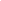 К<0,450,45<К<0,650,65<К<0,85К<0,850 педагог2 педагога3 педагогов4 педагоговКритический уровеньНизкий уровеньДопустимый уровеньОптимальный уровень-234новаторпередовикумеренныйпредпоследнийпоследний-261-КритерииПоказателиИндикаторыИмеется в наличииНеобходимоКадровые ресурсыПовышение квалификации педагоговОбеспеченность педагогическими работниками (%)90%Обучение на курсах повышения квалификации, согласно плана. Выступление педагогов по теме полученных знаний в ДОО.Доля педагогов, прошедших ППК (% от общего количества);60%Руководитель образовательного учреждения, заместитель заведующего прошли курсы повышения квалификации в соответствии с ФГОС100%Владение базовыми компетентностями - ИКТ компетентностьПедагоги являются опытными пользователями компьютера (современными инструменты коммуникации, мультимедийные информационные источники и пр.) (% от общего количества)81%Организуют воспитательно – образовательную работу на основе ИКТ - средств (Проекционное оборудование, компьютерная обработка) (% от общего количества)25%Организуют информирование и взаимодействие с родителями через Интернет (% от общего количества)25%Учебно-методические ресурсыОбеспеченность образовательного процесса методическими пособиями в соответствии с ФГОС ДО и управленческим проектомНаличие методических пособий в соответствии с ФГОС ДО+Приобретение методической литературы для работы для реализации проектаПривести в соответствие с современными требованиями холлы групп (замена информационных стендов)Обеспеченность учебными программами в соответствии со стандартом нового поколения (% от необходимого)+Обеспеченность методическими пособиями реализации инновационных образовательных технологий-Наличие методической литературы, базовых документов для педагогов, для реализации управленческого проектаДокументы:Федеральный государственный образовательный стандарт дошкольного образованияобразовательная программа++Наличие методической литературы-Информационная обеспеченность родителей воспитанников в холлах детского сада.-Материально-технические ресурсыНаличие групповых помещенийНаличие центров активности по направлениям развития в соответствии с ФГОС ДО (центры «Игровой деятельности», «Элементарной трудовой деятельности», «Познавательно - исследовательской деятельности», «Центр конструирования», «Центр восприятия художественной литературы и фольклора», «Коммуникативной деятельности», «Музыкальной деятельности», «Изобразительной деятельности», «Двигательной деятельности»)+Совершенствование предметно-развивающей среды в соответствии с ФГОС ДО и управленческого проектаПомещения для организации занятий дополнительного образования (количество)-ИКТ оборудование для дошкольного образования воспитанников_Музыкально-спортивный зал, , спортивные площадки, оснащённые игровым, спортивным оборудованием и инвентарём (количество)Спортивная площадка, спортивный зал,Музыкально-спортивный зал, , спортивные площадки, оснащённые игровым, спортивным оборудованием и инвентарём (количество)Спортивная площадка, спортивный зал,Соответствие материально-технической базы реализации проектадействующим санитарным нормам (при наличии показателя «+», при отсутствии – «-»)+противопожарным нормам (при наличии показателя «+», при отсутствии – «-»)+нормам охраны труда работников образовательного учреждения (при наличии показателя «+», при отсутствии – «-»)+Информационные ресурсыНаличие информационных ресурсов, их доступностьНаличие:· Наличие медиа центра (электронная библиотека) (при наличии показателя «+», при отсутствии – «-»)_Расширение базы сайта ДОУ (дополнение разделов).Приобретение программного обеспечения, ИКТ программ образования дошкольников· Обеспеченность средствами ИКТ для создания и использования информации (технические и программные средства, позволяющие создавать и редактировать электронные таблицы, тексты и презентации; создавать, обрабатывать и редактировать звук; создавать, обрабатывать и редактировать растровые, векторные и видеоизображения; создавать и редактировать интерактивные учебные материалы, образовательные ресурсы, творческие работы со статическими и динамическими графическими и текстовыми объектами-КритерииПоказателиИндикаторыИмеется в наличииНеобходимоКадровые ресурсыПовышение квалификации педагоговОбеспеченность педагогическими работниками (%)100%Обучение на курсах повышения квалификации, согласно плана. Выступление педагогов по теме полученных знаний в ДОО.Доля педагогов, прошедших ППК (% от общего количества);92%Руководитель образовательного учреждения, заместитель заведующего прошли курсы повышения квалификации в соответствии с ФГОС100%Владение базовыми компетентностями - ИКТ компетентностьПедагоги являются опытными пользователями компьютера (современными инструменты коммуникации, мультимедийные информационные источники и пр.) (% от общего количества)84%Владение базовыми компетентностями - ИКТ компетентностьПедагоги являются опытными пользователями компьютера (современными инструменты коммуникации, мультимедийные информационные источники и пр.) (% от общего количества)84%Владение базовыми компетентностями - ИКТ компетентностьПедагоги являются опытными пользователями компьютера (современными инструменты коммуникации, мультимедийные информационные источники и пр.) (% от общего количества)84%Организуют воспитательно – образовательную работу на основе ИКТ - средств (Проекционное оборудование, компьютерная обработка) (% от общего количества)35%Организуют информирование и взаимодействие с родителями через Интернет (% от общего количества)35%Учебно-методические ресурсыОбеспеченность образовательного процесса методическими пособиями в соответствии с управленческим проектомНаличие методических пособий в соответствии с ФГОС ДО+Приобретение методической литературы для работы для реализации проектаПривести в соответствие с современными требованиями холлы групп (замена информационных стендов)Обеспеченность учебными программами в соответствии со стандартом нового поколения (% от необходимого)+Обеспеченность методическими пособиями реализации инновационных образовательных технологий+Наличие методической литературы, базовых документов для педагогов, для реализации управленческого проектаДокументы:Федеральный государственный образовательный стандарт дошкольного образованияосновная образовательная программапрограмма реализации проектамодуль «Каждый ребенок талантлив»++++Наличие методической литературы, базовых документов для педагогов, для реализации управленческого проектаДокументы:Федеральный государственный образовательный стандарт дошкольного образованияосновная образовательная программапрограмма реализации проектамодуль «Каждый ребенок талантлив»++++Наличие методической литературы, базовых документов для педагогов, для реализации управленческого проектаДокументы:Федеральный государственный образовательный стандарт дошкольного образованияосновная образовательная программапрограмма реализации проектамодуль «Каждый ребенок талантлив»++++Наличие методической литературы+Информационная обеспеченность родителей воспитанников в холлах детского сада.+Материально-технические ресурсыНаличие групповых помещенийНаличие центров активности по направлениям развития в соответствии с ФГОС ДО (ценры «Игровой деятельности», «Элементарной трудовой деятельности», «Познавательно - исследовательской деятельности», «Центр конструирования», «Центр восприятия художественной литературы и фольклора», «Коммуникативной деятельности», «Музыкальной деятельности», «Изобразительной деятельности», «Двигательной деятельности»)+Совершенствование предметно-развивающей среды в соответствии с ФГОС ДО и управленческого проектаПомещения для организации занятий -Помещения для организации занятий дополнительного образования (количество)ИКТ оборудование для дошкольного образования воспитанников+Спортивный зал, спортивные площадки, оснащённые игровым, спортивным оборудованием и инвентарём (количество)Спортивная площадка, спортивный зал,Соответствие материально-технической базы реализации проектадействующим санитарным нормам (при наличии показателя «+», при отсутствии – «-»)+противопожарным нормам (при наличии показателя «+», при отсутствии – «-»)+нормам охраны труда работников образовательного учреждения (при наличии показателя «+», при отсутствии – «-»)+Информационные ресурсыНаличие информационных ресурсов, их доступностьНаличие:· Наличие медиа центра (электронная библиотека) (при наличии показателя «+», при отсутствии – «-»)_Расширение базы сайта ДОУ (дополнение разделов).Приобретение программного обеспечения, ИКТ программ образования дошкольников· Обеспеченность средствами ИКТ для создания и использования информации (технические и программные средства, позволяющие создавать и редактировать электронные таблицы, тексты и презентации; создавать, обрабатывать и редактировать звук; создавать, обрабатывать и редактировать растровые, векторные и видеоизображения; создавать и редактировать интерактивные учебные материалы, образовательные ресурсы, творческие работы со статическими и динамическими графическими и текстовыми объектами+